LENGUA CASTELLANA Y LITERATURAUDI 6. Laboratorio de ideas.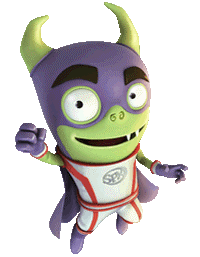 TAREAS DE PROYECTO INTEGRADO:Tarea descripción “Dibujando poesía”: tarea enfocada al análisis de la rima y trabajo de la entonación de poemas andaluces y creación artística de caligramas a partir de ellos.Tarea descripción “Andaluces con ingenio”: tarea de investigación sobre inventos e inventores de nuestra Comunidad Autónoma. Elaboración de un texto expositivo sobre un invento andaluz a partir de la información obtenida en internet.¿Qué hemos aprendido?Valoración de los aprendizajes.ÁREAÁREAÁREALENGUA CASTELLANA Y LITERATURALENGUA CASTELLANA Y LITERATURALENGUA CASTELLANA Y LITERATURALENGUA CASTELLANA Y LITERATURALENGUA CASTELLANA Y LITERATURAETAPA:EDUCACION PRIMARIAEDUCACION PRIMARIAEDUCACION PRIMARIACICLO:SEGUNDO CICLONIVEL:CUARTONº UDI.Nº UDI.TÍTULOTÍTULOTÍTULOTÍTULOTÍTULOTÍTULOUDI 6UDI 6LABORATORIO DE IDEASLABORATORIO DE IDEASLABORATORIO DE IDEASLABORATORIO DE IDEASLABORATORIO DE IDEASLABORATORIO DE IDEASJUSTIFICACIÓN/CONTEXTUALIZACIÓN.Ateniendo a los contenidos específicos que se tratan en esta unidad didáctica, sugerimos prestar especial atención al repaso de los determinantes numerales ordinales (es posible que los hayan olvidado), haciendo hincapié en el undécimo y el duodécimo, por ser los ordinales que peor se utilizan en el habla cotidiana. Atenderemos también a la escritura de los cardinales que van desde el 16 hasta el 29, ya que tienen tendencia a comerse letras o a escribirlos usando dos palabras.Con respecto a la relación con otras áreas, la presentación de los determinantes numerales conecta con el área de Matemáticas, lo cual supondrá el refuerzo de los contenidos abordados en numeración, especialmente en lo referente a la lectoescritura de los ordinales.En cuanto al trabajo de las TICs, proponemos entrenar a los alumnos en la realización de búsquedas más eficaces mediante técnicas simples, como el empleo de las comillas y el uso de aquellas opciones del buscador que permiten acotar las exploraciones por idioma, país y fecha. Posiblemente sea necesario refrescar las acciones de seleccionar texto, copiar y pegar, guardar imágenes, guardar web completa, etcétera.Consideramos importante destacar la conveniencia de que el centro educativo tenga instalado y haga uso de algún tipo de filtro de contenidos web con el fin de evitar resultados no deseados en las búsquedas realizadas por los niños.CONCRECIÓN CURRICULAR:CONCRECIÓN CURRICULAR:CONCRECIÓN CURRICULAR:CONCRECIÓN CURRICULAR:Objetivos de Área de LenguaCriterios de evaluaciónContenidosIndicadores  (CC trabajadas)O.LCL.1. Utilizar el lenguaje como una herramienta eficaz de expresión, comunicación e interacción facilitando la representación, interpretación y comprensión de la realidad, la construcción y comunicación del conocimiento y la organización y autorregulación del pensamiento, las emociones y la conducta.O.LCL.2.Comprender y expresarse oralmente de forma adecuada en diversas situaciones sociocomunicativas,Participando activamente, respetando las normas de intercambio comunicativo.CE.2.1. Participar en situaciones de comunicación en el aula, reconociendo el mensaje verbal y no verbal en distintas situaciones cotidianas orales, respetando las normas de intercambio comunicativo: guardar el turno de palabra, escuchar, exponer con claridad y entonación adecuada.Bloque 1: Comunicación oral: hablar y escuchar.1.1. Situaciones de comunicación, espontáneas o dirigidas, utilizando un discurso ordenado y coherente: asambleas, conversaciones y diálogos reales o simulados así como coloquios sobre temas escolares.1.2. Expresión, interpretación y diferenciación de mensajes verbales y no verbales. Utilización de estrategias de comprensión de mensajes orales: atención, retención, anticipación del contenido y de la situación mediante el contexto, identificación de las ideas principales y secundarias, intención del hablante, formulación de hipótesis sobre significado, contenido y contexto a partir del análisis de elementos significativos lingüísticos y paralingüísticos (modulación y tono de la voz, gestualidad, lenguaje corporal y postural).1.3. Estrategias y normas para el intercambio comunicativo: escuchar atentamente, mirar al interlocutor, respetar las intervenciones y normas de cortesía, sentimientos y experiencias de los demás.1.4. Expresión y reproducción de textos orales literarios y no literarios: narrativos -situaciones o experiencias personales,anécdotas, chistes, cuentos, trabalenguas, relatos de acontecimientos-, descriptivos -descripciones de personas, animales, objetos, lugares, imágenes, etc.-, expositivos -formulación de preguntas para entrevistas, definición de conceptos, presentaciones de temas trabajados en clase-; instructivos -reglas de juegos, instrucciones para realizartrabajos, para orientarse en un plano, de funcionamiento de aparatos, así como para resolver problemas-; argumentativos -discusiones, debates, asambleas-; predictivos, etc.LCL.2.1.1. Participa en debates respetando las normas de intercambio comunicativo e incorporando informaciones tanto verbales como no verbales. (CCL, CAA, CSYC, SEIP)LCL.2.1.2. Expone las ideas y valores con claridad, coherencia y corrección. (CCL, CSYC)O.LCL.2. Comprender y expresarse oralmente de forma adecuada en diversas situaciones sociocomunicativas, participando activamente, respetando las normas de intercambio comunicativo.CE.2.2. Expresar oralmente de manera sencilla y coherente conocimientos, ideas, hechos y vivencias, adecuando progresivamente su vocabulario, incorporando nuevas palabras y perspectivas personales desde la escucha e intervenciones de los demás.Bloque 1: Comunicación oral: hablar y escuchar.1.4. Expresión y reproducción de textos orales literarios y no literarios: narrativos (situaciones o experiencias personales, anécdotas, chistes, cuentos, trabalenguas, relatos de acontecimientos), descriptivos (descripciones de personas, animales, objetos, lugares, imágenes, etc.), expositivos(formulación de preguntas para entrevistas, definición de conceptos, presentaciones de temas trabajados en clase), instructivos (reglas de juegos, instrucciones para realizar trabajos, para orientarse en un plano, de funcionamiento de aparatos, así como para resolver problemas), argumentativos(discusiones, debates, asambleas) y predictivos, etc.LCL.2.2.1. Expresa oralmente de manera sencilla y coherente conocimientos, ideas, hechos y vivencias, adecuando  progresivamente su vocabulario, incorporando nuevas palabras y perspectivas personales desde la escucha e intervenciones de los demás. (CCL, CAA).O.LCL.2. Comprender y expresarse oralmente de forma adecuada en diversas situaciones sociocomunicativas, participando activamente, respetando las normas de intercambio comunicativo.CE.2.3. Comprende el sentido de textos orales de distinta tipología de uso habitual a través de informaciones oídas en radio, TV, internet, familia, escuela, aula, reconociendo las ideas principales y secundarias.Bloque 1: Comunicación oral: hablar y escuchar.1.2. Expresión, interpretación y diferenciación de mensajes verbales y no verbales. Utilización de estrategias de comprensión de mensajes orales: atención, retención, anticipación del contenido y de la situación mediante el contexto, identificación de las ideas principales y secundarias, intención del hablante, formulación de hipótesis sobre significado, contenido y contexto a partir del análisis de elementos significativos lingüísticos y paralingüísticos (modulación y tono de la voz, gestualidad, lenguaje corporal y postural).Bloque 2: Comunicación escrita: leer.2.6. Construcción de conocimientos y valoración crítica a partir de informaciones procedentes de diferentes fuentes documentales (libros, prensa, televisión, webs... acordes a su edad) y búsqueda, localización dirigida y lectura de información en distintos tipos de textos y fuentes documentales: diccionarios, libros de divulgación, revistas... para ampliar conocimientos y aplicarlos en trabajos personales.LCL.2.3.1. Comprende el sentido de textos orales de distinta tipología de uso habitual Comprende la información general en textos orales de uso habitual. (CCL).O.LCL.4. Leer y comprender distintos tipos de textos apropiados a su edad, utilizando la lectura como fuente de placer y enriquecimiento personal, aproximándose a obras relevantes de la tradición literaria, sobre todo andaluza, para desarrollar hábitos de lectura.O.LCL.7. Valorar la lengua como riqueza cultural y medio de comunicación, expresión e interacción social, respetando y valorando la variedad lingüística y disfrutando de obras literarias a través de su lectura, para ampliar sus competencias lingüísticas.CE.2.6. Leer diferentes textos de creciente complejidad incluidos en el plan lector de nivel y/o ciclo con fluidez, con entonación y ritmo adecuado, respetando las pausas de las lecturas y utilizando la lectura como fuente de placer y enriquecimiento personal,  aproximándose a obras literarias relevantes de la cultura andaluza.Bloque 2: Comunicación escrita: leer.2.1. Lectura de textos en distintos soportes (impresos, digitales y multimodales) tanto en el ámbito escolar como social.Lectura en silencio y en voz alta con pronunciación correcta y entonación y ritmo adecuados, en función de los signos de puntuación.2.2. Comprensión de textos leídos en voz alta y en silencio.2.4. Estrategias para la comprensión lectora de textos: aplicación de los elementos básicos de los textos narrativos, descriptivos y expositivos para la comprensión e interpretación de los mismos.2.9. Utilización de herramientas de búsqueda y visualización digital en dispositivos de las TIC para localizar y tratar la información de manera responsable haciendo uso de webs acordes a su edad.Bloque 5: Educación literaria.5.2. El verso: ritmo y rima como elementos distintivos en poemas y canciones. Métrica: arte mayor y menor. Iniciación a los recursos retóricos en textos literarios y escritos de ámbito escolar.5.3. Escritura y recitado de poemas que traten temas de su interés y uso de recursos retóricos y métricos adecuados a la edad.LCL.2.6.1. Lee diferentes textos de creciente complejidad incluidos en el plan lector de nivel y/o ciclo, con fluidez, entonación y ritmo adecuado, respetando las pausas de las lecturas. (CCL).O.LCL.4. Leer y comprender distintos tipos de textos apropiados a su edad, utilizando la lectura como fuente de placer y enriquecimiento personal, aproximándose a obras relevantes de la tradición literaria, sobre todo andaluza, para desarrollar hábitos de lectura.O.LCL.6. Aprender a utilizar todos los medios a su alcance, incluida las nuevas tecnologías, para obtener e interpretar la información oral y escrita, ajustándola a distintas situaciones de aprendizaje.CE.2.7. Comprender textos leídos, identificando la relación entre ilustraciones y contenidos y deduciendo de las mismas el significado de las palabras y la intención del texto para adquirir vocabulario e identificar las reglas ortográficas básicas a través de la lectura.Bloque 2: Comunicación escrita: leer.2.2. Comprensión de textos leídos en voz alta y en silencio.2.4. Estrategias para la comprensión lectora de textos: aplicación de los elementos básicos de los textos narrativos, descriptivos y expositivos para la comprensión e interpretación de los mismos.LCL.2.7.1. Comprende textos leídos en voz alta. (CCL).LCL.2.7.2. Deduce el significado de palabras y expresiones con ayuda del contexto, de las ilustraciones y los contenidos, planteando hipótesis para adquirir vocabulario. (CCL, CAA).LCL.2.7.3. Identifica las reglas ortográficas básicas a través de la lectura. (CCL).O.LCL.6. Aprender a utilizar todos los medios a su alcance, incluida las nuevas tecnologías, para obtener e interpretar la información oral y escrita, ajustándola a distintas situaciones de aprendizaje.CE.2.9. Buscar y seleccionar distintos tipos de información en soporte digital de modo seguro, eficiente y responsable para utilizarla y aplicarlas en investigaciones o tareas propuestas.Bloque 2: Comunicación escrita: leer.2.1. Lectura de textos en distintos soportes (impresos, digitales y multimodales) tanto en el ámbito escolar como social. Lectura en silencio y en voz alta con pronunciación correcta y entonación y ritmo adecuados, en función de los signos de puntuación.2.9. Utilización de herramientas de búsqueda y visualización digital en dispositivos de las TIC para localizar y tratar la información de manera responsable haciendo uso de webs acordes a su edad.LCL.2.9.1. Busca y selecciona distintos tipos de información en soporte digital de modo seguro, eficiente y responsable. (CCL, CD).LCL.2.9.2. Utiliza informaciones diversas extraídas desde diferentes soportes en investigaciones o tareas propuestas. (CCL, CD).O.LCL.1. Utilizar el lenguaje como una herramienta eficaz de expresión, comunicación e interacción facilitando la representación, interpretación y comprensión de la realidad, la construcción y comunicación del conocimiento y la organización y autorregulación del pensamiento, las emociones y la conducta.CE.2.12. Comprender y utilizar los conocimientos básicos sobre la lengua (palabras, significado, categoría gramatical, etc, propias del ciclo en las actividades de producción y comprensión de textos, utilizando el diccionario para buscar el significado de palabras desconocidas, seleccionando la acepción correcta.Contenidos: Bloque 4: Conocimiento de la lengua. 4.1. La palabra: Reconocimiento homonimia, polisemia, familias léxicas, palabras primitivas y derivadas, prefijos y sufijos. El nombre y sus clases. Artículos. Adjetivos determinativos y calificativos. Pronombres personales. Verbo: conjugación regular del indicativo, formas no personales, raíces y desinencias verbales. La concordancia en persona, género y número. Reglas para la formación de comparativos y superlativos. 4.6. Ortografía: utilización de las reglas de ortografía en las propias producciones. Reglas generales de acentuación. 4.8. Uso de las TIC para incrementar el conocimiento de la lengua.LCL.2.12.1. Utilizar los conocimientos básicos sobre la lengua (palabras, significado, categoría gramatical, etc.) propias del ciclo en las actividades de producción y comprensión de textos. (CCL) TRANSPOSICIÓN DIDÁCTICA:ASPECTO METODOLÓGICO DE LA UDI:	Antes de empezar con la lectura inicial del tema, leer la introducción del texto y el título con el grupo de clase. Hacer una descripción de las ilustraciones. Anticipar con el grupo de clase su contenido. Preguntar a los alumnos si consideran que el experimento es peligroso; pedir que justifiquen la respuesta. Leer el recuadro que acompaña la lectura. Preguntar a los alumnos si cambiarían algo del contenido de la lectura después de leer el recuadro.Durante la lectura, realizar una primera lectura silenciosa. Luego, hacer una lectura en voz alta con varios niños de la clase. Interrumpir la lectura para aclarar cualquier palabra o expresión que desconozcan. Explicar que el litio es lo que se utiliza en las baterías de los juguetes. Contestar las preguntas: ¿Dónde se encuentra Federico? ¿Demuestra tener los conocimientos necesarios para realizar este experimento? ¿Por qué se siente molesto Federico? ¿Por qué ningún compañero salió a probar la máquina? ¿Está satisfecha la maestra con el trabajo de Federico? ¿Qué le dice para transmitir su opinión? ¿Cómo le prueba la maestra su confianza?Por último, Pedir a los alumnos que hagan una valoración de la lectura. Preguntarles si les resulta interesante que una lectura acabe dejándolos con la curiosidad de saber cómo acaba o si, por el contrario, prefieren que llegue al final.A la hora de trabajar las preguntas de comprensión lectora, realizarlas en voz alta. En la actividad 4, se podría prolongar el final de la historia y leérselo al resto de los compañeros.Para comenzar con el estudio de los determinantes, recordar el concepto de determinante como tal. Pedir a los alumnos que nombren los determinantes trabajados. Escribirlos en la pizarra. Leer la definición de determinante posesivo. Explicar la clasificación. Escribir ejemplos concretos en la pizarra para que los alumnos distingan si se trata de una cosa poseída o varias. Explicar que algunos determinantes no tienen género y que este lo establece el sustantivo al que acompañan. Leer la definición de determinante numeral y seguir insistiendo en la concordancia con el nombre. Repasar cómo se leen los números ordinales. Hacer hincapié en los números undécimo y duodécimo. Aclarar que las palabras compuestas no son derivadas porque están formadas por la unión de dos palabras simples.Para continuar con el trabajo de la b, leer la regla ortográfica de las palabras que se escriben con b. Insistir en que debe aprenderse y fijarse el tipo de palabras que cumplen la regla; la primera regla es para cualquier clase de palabra, mientras que las demás se refieren a verbos. Antes de comenzar con el análisis de los textos expositivos, leer la explicación del texto expositivo que aparece al inicio de la página. Insistir en la importancia de la introducción y de la  realización de un esquema con los temas que se van a tratar. Es muy importante que la exposición sea clara e intentar despertar con ella el interés de quienes están escuchando. Facilitar a los alumnos un esquema de los puntos esenciales del contenido que tienen que desarrollar en los primeros trabajos que van a realizar. Explicar la importancia de los conectores como introducción de lo que se va a hablar y nexos de unión de las ideas que se exponen. Hacer hincapié en que es muy importante procurar no repetir palabras en la redacción. Realizar las actividades con el grupo clase. Dejar las exposiciones escritas a disposición de todos los alumnos para que puedan valorar el trabajo de sus compañeros y añadir en sus exposiciones escritas aquellos aspectos que les resulten interesantes.En el apartado de poesía, recordar el concepto de poesía trabajado en la unidad anterior. Leer el contenido de la página, añadir que el ritmo puede obtenerse con la utilización de los versos.Subrayar en la teoría todos los elementos que ayudan a que la poesía tenga ritmo: entonación, pausas, sonidos que se repiten, sílabas tónicas y átonas. Insistir en dónde se debe buscar la rima de un poema. Incidir en la entonación de la lectura de los poemas para darles ritmo.En cuanto a la doble página de la búsqueda de información en internet, leer el contenido de la página con un ordenador delante. Buscar ejemplos concretos de los elementos trabajados. Insistir en la importancia de la supervisión de un adulto a la hora de buscar y seleccionar información en Internet.Por último, como repaso de la unidad en las dos últimas páginas, pedir a los alumnos que chasqueen los dedos. Explicarles lo que significa chascar o chasquear si no están seguros. Advertir de que las palabras compuestas de la actividad 8 se forman con un verbo de la primera fila más un nombre de la segunda. En la actividad 9, sugerirles que identifiquen los infinitivos de las formas verbales que aparecen, antes de decidirse por una u otra letra. Al corregir, explicar caso por caso por qué las palabras llevan b o v y proponer otros ejemplos cuando sea posible.Las tareas/proyectos que se llevarán a cabo en esta UDI serán las siguientes:Tarea descripción “Dibujando poesía”: tarea enfocada al análisis de la rima y trabajo de la entonación de poemas andaluces y creación artística de caligramas a partir de ellos.Tarea descripción “Andaluces con ingenio”: tarea de investigación sobre inventos e inventores de nuestra Comunidad Autónoma. Elaboración de un texto expositivo sobre un invento andaluz a partir de la información obtenida en internet.ACTIVIDADESEJERCICIOSC.C.METODOLOGÍAMETODOLOGÍAMETODOLOGÍAMETODOLOGÍAACTIVIDADESEJERCICIOSC.C.Procesos cognitivos según PISA/Modos de pensarAgrupa-mientosRecursosEscenarios/contextosLaboratorio de ideas. (Pág. 115)A.1. Observa estas imágenes y responde.- ¿Qué están haciendo los personajes que aparecen en ellas?- ¿Qué tienen en común las tres fotos?- ¿Para qué sirven los experimentos? ¿Has hecho alguna vez uno?- ¿En qué tipo de trabajos suelen ser más comunes?Laboratorio de ideas. (Pág. 115)CCLCMCTComprensión lectoraExtracción de informaciónComprensión generalInterpretaciónReflexión y valoraciónMODOS DE PENSAR- P. Reflexivo- P. Analítico- P. Crítico- P. Analógico- Individual- Grupo-clase-Libro de texto-Cuaderno del alumnoContexto educativo (primario y secundario) -El aula.ACTIVIDADESEJERCICIOSC.C.METODOLOGÍAMETODOLOGÍAMETODOLOGÍAMETODOLOGÍAACTIVIDADESEJERCICIOSC.C.Procesos cognitivos según PISA/Modos de pensarAgrupa-mientosRecursosEscenarios/contextosComprensión y expresión oral. (Pág. 116)A.2. Escucha cómo explica Rosana su experimento y anota lo que consideres más importante.A.3. Responde a estas preguntas.- ¿De qué habla Rosana antes de describir su experimento?- ¿Sabes qué es una polea? ¿Para qué se utiliza?- ¿Qué significa la expresión «hacer algo en un santiamén»?- ¿Cómo son las cuerdas que pasan por las poleas?- ¿Crees que con este aparato quedará bien hecha una cama?¿Por qué?A.4. ¿Te parece útil el experimento de Rosana? ¿Consideras que lo ha explicado bien? ¿Por qué?A.5. ¿Cómo piensas que se sentiría Rosana si su experimento se hiciese conocido? ¿Por qué?A.6. ¿Con qué fenómenos se puede experimentar? ¿Qué utilidad tienen los experimentos?A.7. Piensa tú en otra aplicación de la polea, diseña un experimento para comprobar si funciona y explícalo.Actividades de refuerzo y ampliaciónAmpliaciónA.8. Contestar: ¿Realmente es más cómodo y rápido hacer la cama con el invento? ¿Qué parte del experimento requiere la ayuda de un adulto para su ejecución? ¿Es un experimento peligroso?Comprensión y expresión oral. (Pág. 116)CCLCMCTSIEPComprensión lectoraExtracción de informaciónComprensión generalInterpretaciónReflexión y valoraciónMODOS DE PENSAR- P. Reflexivo- P. Analítico- P. Crítico- P. Analógico- P. Práctico- P. Creativo- Individual- Grupo-clase-Libro de texto-Cuaderno del alumno-CD 1, comprensión oral, pista 25.-EN DIGITAL, Ampliación.Contexto educativo (primario y secundario) -El aula.ACTIVIDADESEJERCICIOSC.C.METODOLOGÍAMETODOLOGÍAMETODOLOGÍAMETODOLOGÍAACTIVIDADESEJERCICIOSC.C.Procesos cognitivos según PISA/Modos de pensarAgrupa-mientosRecursosEscenarios/contextosLectura. (Págs. 117-119)A.9. Lee atenta y comprensivamente el siguiente texto.Actividades de refuerzo y ampliaciónRefuerzo A.10. Escribir preguntas que tú hubieras hecho a la profesora.A.11. Anotar todas las cosas que consideran que no es posible que haga un niño al construir el aparato.A.12. Escribir en el cuaderno lo que imaginan que piensa el resto de los compañeros del invento. Incluir también los comentarios que harían ellos cuando la profesora pide algún voluntario para probar el aparato.A.13. Inventar una continuación de la historia.A.14. Explicar cómo se sienten cuando les sale muy bien alguna tarea y son felicitados por ello.AmpliaciónA.15. Imaginar que no funciona la máquina. ¿Qué habría hecho Federico?A.16. Buscar en una enciclopedia para qué sirve un acumulador eléctrico. Explicar si es más seguro que la electricidad.A.17. Hacer una representación de la lectura: uno de los alumnos interpretará a Federico, y una niña, a Arantxa. El resto de la clase participará en la representación, interviniendo como lo harían los compañeros de Federico.A.18. Pedir a los alumnos que traigan material reciclable: tubos, cajas, frascos de plástico, botones, chapas, tapas… Dividir la clase en pequeños grupos. Pedir a cada grupo que fabrique un juguete o juego con el material. Explicar las reglas de los juegos fabricados y hacer una exposición de los juguetes.A.19. En pequeños grupos, inventar una máquina divertida y describir los materiales y su finalidad. Exponer las redacciones en clase.Lectura. (Págs. 117-119)CCLCMCTCSYCCAACDSIEPCECComprensión lectoraExtracción de informaciónComprensión generalInterpretaciónReflexión y valoraciónMODOS DE PENSAR- P. Reflexivo- P. Analítico- P. Lógico- P. Crítico- P. Sistémico- P. Analógico- P. Deliberativo- P. Práctico- P. Creativo- Individual- Parejas- Grupo de 4-5 alumnos/as- Grupo-clase-Libro de texto-Cuaderno del alumno-Enciclopedia -ANTOLOGÍA, La fábrica de sueños, unidad 6.-CUADERNO 2, pág. 12.Contexto personal (primario)-El hogar.Contexto educativo (primario y secundario) -El aula.-La bibliotecaescolar.  Contexto público (terciario)   -Biblioteca municipal.ACTIVIDADESEJERCICIOSC.C.METODOLOGÍAMETODOLOGÍAMETODOLOGÍAMETODOLOGÍAACTIVIDADESEJERCICIOSC.C.Procesos cognitivos según PISA/Modos de pensarAgrupa-mientosRecursosEscenarios/contextosComprensión lectora. (Pág. 120)A.20. ¿Cuál de estos adjetivos describe mejor a Federico? ¿Por qué?            antipático      inteligente      astuto      tímidoA.21. Responde en tu cuaderno a estas preguntas.- ¿Consideraba Federico que las baterías de litio suponen una ventaja? ¿Por qué?- ¿Por qué incluía el aparato un sensor para registrar el sudor?- ¿Quién crees que fue más listo: Arantxa o sus alumnos? ¿Por qué?A.22. Fíjate en la ilustración de la máquina de la página 117. ¿Crees que se corresponde lo que explica Federico de la máquina con la realidad? Di por qué.A.23. El final del relato permite al lector pensar que la historia continúa. ¿Qué te imaginas que podría ocurrir después?Escribe el desenlace en tu cuaderno.A.24. Lee estas dos oraciones y explica qué relación hay entre ambas.- No es necesario enchufar la máquina a la red eléctrica.- Esta dispone de una extraordinaria batería de litio.A.25. Lee el texto de la exposición que realizó Federico en clase y di qué información da sobre su máquina.A.26. Sustituye en esta oración la expresión destacada por su significado. En caso de duda, consulta un diccionario.Todos los niños gritaron al unísono, entusiasmados.          de manera uniforme        con fuerzaA.27. ¿Te gustaría que tus padres utilizaran contigo una máquina como la que inventó Federico? ¿Por qué?Actividades de refuerzo y ampliaciónHabilidad lectora• Escribir juntas las oraciones que están relacionadas.1. No llevo abrigo.2. Esta noche he dormido mucho.3. Hoy no hace nada de frío.4. M e encuentro muy descansado.AmpliaciónA.28. Localizar y explicar las siguientes expresiones: «un gran revuelo», «estar en todo», «apuntar los brazos hacia arriba», «emitir un leve zumbido». Luego, escribir una oración con cada una de ellas.Comprensión lectora. (Pág. 120)CCLCMCTComprensión lectoraExtracción de informaciónComprensión generalInterpretaciónReflexión y valoraciónMODOS DE PENSAR- P. Reflexivo- P. Lógico- P. Crítico- P. Analógico- P. Creativo- Individual- Grupo-clase-Libro de texto-Cuaderno del alumno-Diccionario-CUADERNO 2, pág. 13.-EN DIGITAL, Ampliación.Contexto educativo (primario y secundario) -El aula.ACTIVIDADESEJERCICIOSC.C.METODOLOGÍAMETODOLOGÍAMETODOLOGÍAMETODOLOGÍAACTIVIDADESEJERCICIOSC.C.Procesos cognitivos según PISA/Modos de pensarAgrupa-mientosRecursosEscenarios/contextosConoce la lengua. (Págs. 121-125)A.29. Responde a estas preguntas.- ¿Cómo se conocía hasta hace poco el aspecto de los sapos arcoíris?- ¿Por qué se llaman así estos animales?A.30. ¿Qué información proporciona el determinante resaltado en cada una de estas oraciones?- Sus fotos son las primeras que se tienen de este animal.- Los investigadores hallaron tres ejemplares de sapo arcoíris.A.31. Escucha estas palabras, cópialas y búscalas en el diccionario.A.32. Copia este trabalenguas y rodea sus determinantes posesivos. Después, memorízalo y juega a repetirlo deprisa.A.33. Fíjate en el ejemplo y responde en tu cuaderno a las siguientes preguntas empleando determinantes posesivos.- ¿Quién es vuestra profesora?- ¿Cuál es la bicicleta de Mario?- ¿Cuáles son los libros favoritos de Raquel?A.34. Descubre los determinantes posesivos «escondidos» en estas palabras e incluye al menos dos de ellos en un diálogo.            amistad      cactus      mensual      primitivoA.35. Forma una oración que incluya un determinante numeral cardinal y otro ordinal.A.36. Escribe la respuesta a esta adivinanza, di si es una palabra compuesta y explícalo.Allí van dos, / uno se moja, / el otro no.A.37. Analiza en tu cuaderno las palabras destacadas.Mi mejor amigo está en quinto curso de Primaria.Actividades de refuerzo y ampliaciónRefuerzoA.38. Escribir una persona o varias personas según el objeto de las oraciones. 1. Nuestros juguetes. .....          3. Su libro. .....2. Tú balón. .....                         4. Vuestras gafas. .....A.39. Pedir a los alumnos que analicen los determinantes que aparecen acompañando a estos sustantivos: nuestras tortugas, mis perras, cuarto piso, su caballo, tres cuadernos, vuestras gatas, sus hámsteres, tu canario y cinco dedos.A.40. Completar estas palabras con la regla ortográfica estudiada. 1. .....que      3. .....deos      5. .....llicio2. .....gos      4. .....car         6. .....tifarraAmpliaciónA.41. Escribir las palabras que se forman a partir de las que se proporcionan, siguiendo el ejemplo. Luego, decir qué parte de las palabras tienen en común.1. formar: formaba        3. soñar: .....2. cantar: .....                 4. amar: .....A.42. Subrayar y clasificar los determinantes en las siguientes tablas.1. Mi jaula tiene tres canarios preciosos.2. Primera parada, calle Barriolindo.3. Su perro ha tenido ocho cachorros.4. Ha pegado sus fotos en el álbum de tercer curso.A.43. Sustituir las palabras destacadas por sinónimos que cumplan la regla de la b.1. Tengo el pelo lleno de rizos.2. En esta clase hay mucho jaleo.Conoce la lengua. (Págs. 121-125)E.1. Lee esta noticia.E.2. Completa en tu cuaderno estas palabras del texto.contri__uirá     forma__a     __úsquedaE.3. Completa en tu cuaderno estas palabras con las sílabas bu-, bur- y bus-.    .....cador      .....deos      .....ñueloE.4. Di cuáles de las siguientes palabras se han formado a partir de la unión de otras.   - animal                -sinfín   - arcoíris              - investigadoresE.5. Corrige los determinantes posesivos incorrectos de estas oraciones.- Vuestros amigas os envían saludos.- Sus padre se llama Alberto.- Pásanos nuestro mochilas, por favor.E.6. Completa en tu cuaderno este cuadro con los numerales que faltan.E.7. Copia la palabra compuesta de cada pareja. -abridor-abrelatas      - rompecabezas-puzleE.8. Copia el título del cuento que incluya un determinante numeral y rodéalo.- Simbad el Marino- Alí Babá y los cuarenta ladrones- La esmeralda encantadaE.9. Copia estas oraciones y complétalas con determinantes numerales. Después, clasifícalos en cardinales y ordinales.- Mi hermana llegó a la meta en ….. lugar.- Llevad ….. mudas de ropa al campamento.- Óscar vive en el ….. piso.E.10. Une en tu cuaderno para formar palabras compuestas: quita, montes, pasa, manchas.E.11. Copia estas oraciones sustituyendo los dibujos por palabras compuestas. E.12. Observa y escribe los nombres.E.13. Copia estas oraciones sustituyendo los infinitivos por las formas verbales adecuadas.- Los niños jugar mientras su abuela leía el periódico.- Jon planchar cuando la luz se fue de repente.- ¿Estar en casa? Te llamé varias veces por teléfono, pero no respondiste.E.14. Completa en tu cuaderno con b o con v las formas verbales de las siguientes oraciones.- Mi madre se suscri.....ió a una revista de fotografía.- Hoy finaliza el plazo para inscri.....irse en el campeonato de baloncesto.- En la prehistoria, las personas vi.....ían en cuevas.- El oxígeno se distri.....uye por todo el cuerpo a través de la sangre.E.15. Escribe el verbo en infinitivo correspondiente a cada ilustración. Después, forma oraciones con ellos.E.16. Copia y completa esta receta con las pistas proporcionadas.E.17. Copia y completa con b o con v.     vi.....ir      descri.....ió      .....uque      pinta.....ais      ser.....irE.18. Escucha y copia el dictado en tu cuaderno.CCLCAAComprensión lectoraExtracción de informaciónComprensión generalInterpretaciónReflexión y valoraciónMODOS DE PENSAR- P. Reflexivo- P. Analítico- P. Lógico- P. Analógico- Individual- Grupo-clase-Libro de texto-Cuaderno del alumno-Diccionario- CD 1, pista 26.CUADERNO 2, págs. 14 y 15.-EN DIGITAL, Refuerzo y Ampliación.- EN DIGITAL, Refuerzo.CUADERNO 2, págs. 14-17.-CD 1, dictado, pista 27.-MURAL 1, Ortografía.Contexto educativo (primario y secundario) -El aula.ACTIVIDADESEJERCICIOSC.C.METODOLOGÍAMETODOLOGÍAMETODOLOGÍAMETODOLOGÍAACTIVIDADESEJERCICIOSC.C.Procesos cognitivos según PISA/Modos de pensarAgrupa-mientosRecursosEscenarios/contextosExpresión escrita. (Págs. 126 y 127)A.44. ¿Qué tenía de peculiar la exposición de Federico?A.45. Vuelve a leer el texto y responde.- ¿Qué quiere decir el título?- ¿De qué trata cada párrafo?- ¿Por qué existe tanta variedad de plantas?A.46. Escribe una exposición sobre los dispositivos electrónicos de lectura.En primer lugar, organiza tus ideas.  -Busca información, clasifica y selecciona las ideas que vas a tratar.    -¿Cómo introducirás el tema?    -Elige el orden más adecuado para desarrollar una idea en cada párrafo.   -¿Qué imágenes, tablas o gráficos podrías incluir?   -¿A qué conclusión lleva el texto?   Puedes partir de este mapa mental.Elabora un borrador con los datos de tu mapa mental. Elige el lugar que ocuparán las imágenes.Redacta tu texto teniendo en cuenta cada parte. No olvides cuidar la ortografía y la presentación.Relee tu texto y valora en tu cuaderno estos puntos para evaluar tu progreso.Intercambia tu exposición con un compañero y valora su trabajo.Actividades de refuerzo y ampliaciónRefuerzoA.47. Hacer una exposición escrita sobre los dinosaurios. Seguir el esquema escrito en la pizarra: ¿Cuánto tiempo hace que existieron? ¿Cómo eran? ¿De qué se alimentaban? ¿Cómo se reproducían? ¿Por qué se extinguieron? Acompañar el trabajo con dibujos.AmpliaciónA.48. Hacer pequeños grupos de clase y repartir inventos famosos: bombilla, teléfono, radio, bicicleta, máquina de escribir, máquina de vapor, rayos X, vacuna y cinematógrafo. Pedirles que preparen trabajos escritos que luego quedarán en clase para que todos puedan leerlos.Expresión escrita. (Págs. 126 y 127)E.19. Lee atentamente la siguiente exposición escrita.E.20. Reflexiona acerca del texto.- ¿De dónde está sacado?- ¿Qué relación hay entre la foto y el texto?- ¿Cuántos párrafos tiene?CCLCMCTCSYCCAASIEPComprensión lectoraExtracción de informaciónComprensión generalInterpretaciónReflexión y valoraciónMODOS DE PENSAR- P. Reflexivo- P. Analítico- P. Lógico- P. Crítico- P. Analógico- P. Práctico- P. Creativo- Individual- Parejas- Grupo de 4-5 alumnos/as- Grupo-clase-Libro de texto-Cuaderno del alumnoCUADERNO 2, págs. 18 y 19.-EN DIGITAL, Refuerzo.Contexto educativo (primario y secundario) -El aula.ACTIVIDADESEJERCICIOSC.C.METODOLOGÍAMETODOLOGÍAMETODOLOGÍAMETODOLOGÍAACTIVIDADESEJERCICIOSC.C.Procesos cognitivos según PISA/Modos de pensarAgrupa-mientosRecursosEscenarios/contextosLiteratura. (Págs. 128 y 129)A.49. Responde a las preguntas sobre el poema anterior.- ¿Qué hace la luna de noche?- ¿Qué tienen en común las palabras subrayadas en cada estrofa?- ¿Qué otras palabras de la segunda estrofa riman entre sí?- ¿Qué características del poema determinan su ritmo?A.50. Realiza un barco de papel y escribe el poema en él de forma creativa. Después, memorízalo y recítalo cuidando la entonación y el ritmo.A.51. Copia este poema y subraya las palabras que riman.A.52. Añade una estrofa al poema anterior, siguiendo su ritmo y rima. Describe qué hay en las demás habitaciones.Actividades de refuerzo y ampliaciónRefuerzoA.53. Subrayar las palabras que riman. Rodear las letras que se repiten.Hoy me he encontrado marchitastodas las flores del huerto;ya en el aire no hay perfumes,ya pronto vendrá el invierno.Juan Ramón JIMÉNEZAmpliaciónA.54. Completar las estrofas con estos versos, poniendo atención en la rima. Luego, escribir los elementos que le dan ritmo al poema.son verdes o pardos                  de muchos coloresde fresa, su boca                       se aleja un veleroEn medio del puerto,                 Diviso a una niña con velas y flores,                     sentada en la popa:navega un velero                       su cara es de lino,.....                                             .....Por más que la miro,                 En medio del puerto,y sigo mirando,                          con velas y flores,no sé si sus ojos                       ..........                                             de muchos colores.Antonio GARCÍA TEIJEIROLiteratura. (Págs. 128 y 129)E.21. Lee en voz alta este poema y marca el ritmo con las manos.E.22. Completa estas estrofas con las palabras que hacen que cada verso incompleto rime con el anterior.CCLCAASIEPComprensión lectoraExtracción de informaciónComprensión generalInterpretaciónReflexión y valoraciónMODOS DE PENSAR- P. Reflexivo- P. Analítico- P. Lógico- P. Analógico- P. Práctico- P. Creativo- Individual- Grupo-clase-Libro de texto-Cuaderno del alumno- EN DIGITAL, Ampliación.Contexto educativo (primario y secundario) -El aula.ACTIVIDADESEJERCICIOSC.C.METODOLOGÍAMETODOLOGÍAMETODOLOGÍAMETODOLOGÍAACTIVIDADESEJERCICIOSC.C.Procesos cognitivos según PISA/Modos de pensarAgrupa-mientosRecursosEscenarios/contextosTécnicas de estudio. (Pág. 130)A.55. Observa esta búsqueda realizada en Google e indica si las entradas pertenecen a diarios digitales, webs especializadas o enciclopedias.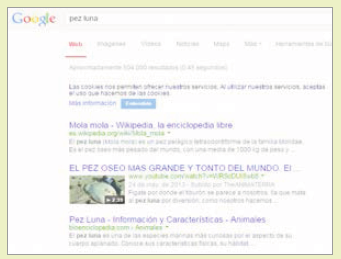 A.56. Realiza la misma búsqueda y copia el titular de una noticia que encuentres y el nombre de alguna web especializada.A.57. Busca información en diversas fuentes acerca de las TIC (tecnologías de la información y la comunicación). Ten en cuenta:- Qué son.- Cómo se clasifican.A.58. Contrasta la información que has recopilado y escribe un texto expositivo sobre ese tema.Actividades de refuerzo y ampliaciónRefuerzo A.59. Buscar información sobre Atapuerca. Entrar en la página del Museo de la Evolución Humana. Apuntar la información interesante: ubicación, talleres, días de apertura al público, horario…AmpliaciónA.60. Buscar información sobre lugares de ocio de la localidad: cines, centros de patinaje, teatros, instalaciones deportivas, etc. Apuntar la información en una tabla: actividad, lugar, horario… Compartir la información con los amigos para planear una salida divertida el fin de semana.Técnicas de estudio. (Pág. 130)CCLCMCTCAACDComprensión lectoraExtracción de informaciónComprensión generalInterpretaciónReflexión y valoraciónMODOS DE PENSAR- P. Reflexivo- P. Analítico- P. Crítico- P. Analógico- P. Práctico- P. Creativo- Individual- Grupo-clase-Libro de texto-Cuaderno del alumno-Ordenador-Internet- EN DIGITAL, RefuerzoContexto educativo (primario y secundario) -El aula.ACTIVIDADESEJERCICIOSC.C.METODOLOGÍAMETODOLOGÍAMETODOLOGÍAMETODOLOGÍAACTIVIDADESEJERCICIOSC.C.Procesos cognitivos según PISA/Modos de pensarAgrupa-mientosRecursosEscenarios/contextos¿Te acuerdas? Repasa. (Pág. 131)A.61. Desarrolla en tu cuaderno el mapa mental de la unidad.A.62. Realiza algún experimento de los que se describen en esta página web: http://link.edelvives.es/vqcne Después, explícaselo a un compañero.A.63. Elige una profesión y escribe una exposición sobre ella.A.64. Escucha este fragmento de un poema de Nicolás Guillén y explica cuál es su ritmo y su rima. Escribe cuatro versos más comenzando por «¡Tun, tun!».A.65. Utiliza un buscador y recaba información sobre el Teide.Copia un párrafo que te interese de una enciclopedia digital y otro de un periódico o revista digital.¿Te acuerdas? Repasa. (Pág. 131)E.23. Escucha y copia el dictado en tu cuaderno.CCLCAACDSIEPComprensión lectoraExtracción de informaciónComprensión generalInterpretaciónReflexión y valoraciónMODOS DE PENSAR- P. Reflexivo- P. Analítico- P. Lógico- P. Crítico- P. Analógico- P. Práctico- P. Creativo- Individual- Grupo-clase-Libro de texto-Cuaderno del alumno-Ordenador-Internet- CD de audio 1• Dictado, pista 28.• Actividad 5, pista 29.Contexto personal (primario)-El hogar.Contexto educativo (primario y secundario) -El aula.-La bibliotecaescolar.  Contexto público (terciario)   -Biblioteca municipal.ACTIVIDADESEJERCICIOSC.C.METODOLOGÍAMETODOLOGÍAMETODOLOGÍAMETODOLOGÍAACTIVIDADESEJERCICIOSC.C.Procesos cognitivos según PISA/Modos de pensarAgrupa-mientosRecursosEscenarios/contextos¡Atención, preguntas! (Pág. 132)A.66. ¿Cuántos personajes dialogan?A.67. ¿Por qué creen los niños que el vagabundo es un mago?- Porque llevaba bastón y chistera.- Porque hizo algo sorprendente.A.68. ¿Por qué Lolo le da la razón a Gasparín?- Porque cree que Gasparín está en lo cierto.- Porque a Gasparín no le gusta que le lleven la contraria.¡Atención, preguntas! (Pág. 132)E.24. Lee atentamente el siguiente texto.E.25. Rodea los determinantes posesivos y subraya los numerales.Hay tres mensajes en el contestador. El primer mensaje es de mi amiga Ana. El siguiente es para nuestro hijo. El tercer mensaje es de tu tío Luis.E.26. Completa con estos determinantes posesivos: nuestros, su, nuestra, sus.Esta es ….. hermana pequeña, Mar. Mañana celebramos ….. cumpleaños. Vendrán todas ….. amigas y también algunos de ….. primos.E.27. Escribe los determinantes numerales correspondientes a estos números.E.28. Señala las palabras compuestas.- girasol                  - cubrecama- cartulina               - duermevela              - espagueti             - baloncestoE.29. Forma palabras nuevas uniendo estas.romper     atrapar     parar     quitarsueños    grapas      olas       choquesE.30. Completa las palabras con b o v.-her…..ir           -escri…..es          -distri…..uyo    -..úho               -soña…..as           -vi…..imosE.31. ¿Qué rima con jilguero?-hoguera    -tintero    -pájaro    -enredoCCLCAAComprensión lectoraExtracción de informaciónComprensión generalInterpretaciónReflexión y valoraciónMODOS DE PENSAR- P. Reflexivo- P. Analítico- P. Crítico- P. Analógico- Individual- Grupo-clase-Libro de texto-Cuaderno del alumno- LIBRO DIGITAL, generador de evaluaciónContexto educativo (primario y secundario) -El aula.TAREAS DE INTELIGENCIAS MÚLTIPLESTAREAS DE INTELIGENCIAS MÚLTIPLESTAREAS DE INTELIGENCIAS MÚLTIPLESTAREAS DE INTELIGENCIAS MÚLTIPLESTAREAS DE INTELIGENCIAS MÚLTIPLESTAREAS DE INTELIGENCIAS MÚLTIPLESActividades/ ejerciciosC.C.MetodologíaMetodologíaMetodologíaMetodologíaActividades/ ejerciciosC.C.Procesos cognitivos según PISA/Modos de pensarAgrupa-mientos.RecursosEscenarios/ContextosLaboratorio de ideas. (Pág. 115)A.T.I.M. 1. Establece relaciones causa-efecto a partir de la observación de imágenes y elementos de la vida cotidiana.Pedir que hagan una descripción detallada de las acciones y la indumentaria de los personajes de la imagen inferior derecha. Hacer una puesta en común en la que, mediante preguntas dirigidas, sean los propios alumnos quienes detallen los elementos de protección y seguridad necesarios en el trabajo de laboratorio. Elaborar un decálogo de normas de seguridad que hay que observar en el laboratorio a partir de las aportaciones verbales de los alumnos.CMCTComprensión lectoraExtracción de informaciónComprensión generalInterpretaciónReflexión y valoraciónMODOS DE PENSAR- P. Reflexivo- P. Analítico- P. Lógico- P. Analógico- P. Práctico- Individual- Grupo-clase-Libro de texto-Cuaderno del alumno-Página con un listado de normas de seguridad generales y de manipulación en el laboratorio. http://link.edelvives.es/rifki -Experimento para la obtención y captación de dióxido de carbono.http://link.edelvives.es/sgfyg Contexto educativo (primario y secundario) -El aula.Actividades/ ejerciciosC.C.MetodologíaMetodologíaMetodologíaMetodologíaActividades/ ejerciciosC.C.Procesos cognitivos según PISA/Modos de pensarAgrupa-mientos.RecursosEscenarios/ContextosComprensión y expresión oral. (Pág. 116)A.T.I.M.2. Se familiariza con la descripción del proceso que se lleva a cabo bajo los principios del método científico: observación, planteamiento del problema,  establecimiento de hipótesis, experimentación y análisis de los resultados.Llevar a cabo la realización de uno de los experimentos descritos en la sección de recursos. Redactar en el cuaderno una guía del experimento e incluir en ella el contenido concreto de cada una de las fases del método científico.CMCTComprensión lectoraExtracción de informaciónComprensión generalInterpretaciónReflexión y valoraciónMODOS DE PENSAR- P. Reflexivo- P. Analítico- P. Lógico- P. Sistémico- P. Analógico- P. Práctico- Individual- Grupo-clase-Libro de texto-Cuaderno del alumnoContexto educativo (primario y secundario) -El aula.Actividades/ ejerciciosC.C.MetodologíaMetodologíaMetodologíaMetodologíaActividades/ ejerciciosC.C.Procesos cognitivos según PISA/Modos de pensarAgrupa-mientos.RecursosEscenarios/ContextosLectura. (Págs. 117-119)A.T.I.M.3. Realiza conjeturas y establece hipótesis coherentes a partir de la lectura parcial de un texto y las imágenes que lo acompañan.Pedir que observen la ilustración de la página 117 y lean los tres primeros párrafos de la lectura. En este punto hacer una puesta en común en la que puedan conjeturar acerca de la naturaleza de la caja y el objetivo del experimento en ciernes. Anotar los resultados en la pizarra para analizarlos al término de la lectura: establecer el grado de acierto de las hipótesis lanzadas, debatiendo el nivel de coherencia de todas ellas, independientemente de que hayan sido las acertadas o no.A.T.I.M.4. Adecua la entonación lectora y la expresión corporal a la intención comunicativa de un texto.Dramatizar el diálogo de la lectura, creando con ella una miniobra de teatro. Leerlo entre varios niños, que asumirán los papeles de Federico, Arantxa y el narrador.A.T.I.M.5. Reflexiona y debate acerca de la pertinencia o no de conocer los pensamientos íntimos de los demás.Debatir en gran grupo sobre las ventajas e inconvenientes de una máquina capaz de determinar la veracidad de lo que dice una persona: los posibles usos que se pueden dar a esta máquina y su grado de fiabilidad en el acierto. Para iniciar el debate, comenzar leyendo las notas escritas por los compañeros de Federico de la página 119 e invitarlos a que reflexionen acerca de la pertinencia de cada una de las preguntas. Anotar en la pizarra las conclusiones más relevantes y terminar copiando un resumen de las mismas en el cuaderno.CCLCSYCCAAComprensión lectoraExtracción de informaciónComprensión generalInterpretaciónReflexión y valoraciónMODOS DE PENSAR- P. Reflexivo- P. Analítico- P. Lógico- P. Crítico- P. Analógico- P. Deliberativo- P. Práctico- Individual- Grupo de 4-5 alumnos/as- Grupo-clase-Libro de texto-Cuaderno del alumno-Algunos de los 50 trucos del libro Locos por la ciencia (Grijalbo).http://link.edelvives.es/wwlfx Contexto educativo (primario y secundario) -El aula.Actividades/ ejerciciosC.C.MetodologíaMetodologíaMetodologíaMetodologíaActividades/ ejerciciosC.C.Procesos cognitivos según PISA/Modos de pensarAgrupa-mientos.RecursosEscenarios/ContextosComprensión lectora. (Pág. 120)A.T.I.M.6. Utiliza técnicas de ampliación de la idea principal expresada en una oración.Llevar páginas de periódicos o revistas a clase, recortar titulares y subtítulos de noticias sencillas (deportes, sociedad, música, etc.) y mezclarlos para que sean los alumnos quienes los asocien.Podrán realizar la actividad por parejas. CAAComprensión lectoraExtracción de informaciónComprensión generalInterpretaciónReflexión y valoraciónMODOS DE PENSAR- P. Analítico- P. Lógico- P. Crítico- P. Sistémico- P. Analógico- P. Deliberativo- P. Práctico- Individual- Parejas- Grupo-clase-Libro de texto-Cuaderno del alumno-Periódicos o revistasContexto educativo (primario y secundario) -El aula.Actividades/ ejerciciosC.C.MetodologíaMetodologíaMetodologíaMetodologíaActividades/ ejerciciosC.C.Procesos cognitivos según PISA/Modos de pensarAgrupa-mientos.RecursosEscenarios/ContextosConoce la lengua. (Págs. 121-125)A.T.I.M.7. Emplea determinantes posesivos y determinantes numerales en textos propios de la vida cotidiana.Pedir que traigan de casa, redactada, una receta de cocina con el siguiente formato:– Las cantidades de los ingredientes han de estar escritas con palabras, en lugar de con números.– Ordenar los pasos de la elaboración también con palabras, sin usar numeración ordinal.A.T.I.M.8. Utiliza vocabulario matemático básico en sus producciones escritas.Pedir que copien de la pizarra una lista de números cardinales y ordinales y los pasen al cuaderno en sus dos formas: numérica y literal. Abundar en el uso del undécimo y el duodécimo, así como de las nueve primeras decenas.A.T.I.M.9. Respeta las normas ortográficas al expresarse de manera escrita.Escribir en la pizarra las definiciones de las palabras destacadas. Dictar las frases sin dichas palabras para que sean los alumnos quienes las completen.1. No te burles de mí porque esté buscando mi bufanda de cuadros verdes.2. Si quieres contribuir con una buena causa, puedes escribir a cualquier ONG.CCLCMCTComprensión lectoraExtracción de informaciónComprensión generalInterpretaciónReflexión y valoraciónMODOS DE PENSAR- P. Analítico- P. Lógico- P. Sistémico- P. Analógico- P. Deliberativo- P. Práctico- Individual- Grupo-clase-Libro de texto-Cuaderno del alumno-Recetas de cocina-Actividad en Java Clic que repasa la ortografía de la b y de -ger, -gir.http://link.edelvives.es/rpnio-Actividad online consistente en clasificar, localizar y analizar determinantes posesivos. http://link.edelvives.es/pyavz -Multitud de ejercicios de ortografía con ordinales y cardinales.http://link.edelvives.es/zbsiz -Ejercicios interactivos online con la regla ortográfica de la b en palabras con las sílabas bu-, bur- y bus-.http://link.edelvives.es/tovju Contexto educativo (primario y secundario) -El aula.Actividades/ ejerciciosC.C.MetodologíaMetodologíaMetodologíaMetodologíaActividades/ ejerciciosC.C.Procesos cognitivos según PISA/Modos de pensarAgrupa-mientos.RecursosEscenarios/ContextosExpresión escrita. (Págs. 126 y 127)A.T.I.M.10. Redacta un texto expositivo a partir de un sencillo guion preestablecido.Pedir que investiguen (en casa o en el colegio) las siguientes cuestiones y elaboren con sus respuestas un breve texto expositivo. ¿Por qué ha inventado la ONU la celebración de los días internacionales? ¿Cuáles son los días internacionales que más les han llamado la atención? Explicar el motivo de su celebración.A.T.I.M.11. Planifica la realización de una tarea en común.Por equipos de dos o tres alumnos, proponer la elaboración de un texto expositivo sobre algún tema elegido por ellos. Sugerir los pasos descritos en el mapa mental de la página 127. Deberán repartir la tarea elaborando un esquema que muestre el plan de trabajo de cada uno de los miembros del equipo. Establecer una fecha límite de finalización consensuada con ellos.CCLCAASIEPComprensión lectoraExtracción de informaciónComprensión generalInterpretaciónReflexión y valoraciónMODOS DE PENSAR- P. Reflexivo- P. Analítico- P. Lógico- P. Deliberativo- P. Práctico- P. Creativo.- Individual- Grupo de 2-3 alumnos/as- Grupo-clase-Libro de texto-Cuaderno del alumno-Completo e interesante texto expositivo, complementado con una extensa batería de actividades de comprensión lectora. http://link.edelvives.es/lirbe -Web oficial de los días internacionales de la ONU. http://link.edelvives.es/ndgrv Contexto personal (primario)-El hogar.Contexto educativo (primario y secundario) -El aula.Actividades/ ejerciciosC.C.MetodologíaMetodologíaMetodologíaMetodologíaActividades/ ejerciciosC.C.Procesos cognitivos según PISA/Modos de pensarAgrupa-mientos.RecursosEscenarios/ContextosLiteratura. (Págs. 128 y 129)A.T.I.M.12. Aplica la rima al componer textos poéticos sencillos.Proponer una forma sencilla de crear textos con rima a partir de la repetición en forma de eco de sonidos, palabras o grupos de palabras. Construir los textos poéticos en pequeños grupos de alumnos. Poner como ejemplo alguna canción conocida, como por ejemplo:El cocherito, leré, me dijo anoche, leré, que si quería, leré,montar en coche, leré[…]A.T.I.M.13. Expresa sensibilidad ante el hecho literario como manifestación artística.Organizar un concurso de poesía. Incidir en la conveniencia de mostrar respeto por todas las exposiciones que se van a realizar y resaltar la finalidad lúdica y creativa del ejercicio. Cada grupo leerá en voz alta las composiciones realizadas en la actividad anterior, poniendo especial cuidado en el ritmo del recitado. Cada alumno puntuará los poemas. Las puntuaciones se pondrán en común para determinar el poema ganador.CCLCECComprensión lectoraExtracción de informaciónComprensión generalInterpretaciónReflexión y valoraciónMODOS DE PENSAR- P. Reflexivo- P. Lógico- P. Analógico- P. Deliberativo- P. Práctico- P. Creativo- Individual- Grupo de 4-5 alumnos/as- Grupo-clase-Libro de texto-Cuaderno del alumno-Poesías para niños.http://link.edelvives.es/bwzfj Contexto educativo (primario y secundario) -El aula.Actividades/ ejerciciosC.C.MetodologíaMetodologíaMetodologíaMetodologíaActividades/ ejerciciosC.C.Procesos cognitivos según PISA/Modos de pensarAgrupa-mientos.RecursosEscenarios/ContextosTécnicas de estudio. (Pág. 130)A.T.I.M.14. Hace uso de técnicas especiales en la búsqueda de información en Internet.Entrenar en el uso del teclado para la correcta escritura de la tilde y de las comillas. Comparar los resultados obtenidos en las búsquedas según se usen o no las comillas. Introducir el empleo de filtros de búsqueda sencillos: país, idioma y fecha.A.T.I.M.15. Reconoce la diversidad geográfica de España.Realizar un trabajo de investigación usando búsquedas en Internet, consistente en descubrir el origen geográfico de determinadas fiestas, bailes, costumbres, tradiciones o productos gastronómicos de España. Luego, ubicarlos en el mapa del aula. Algunos ejemplos podrían ser los siguientes: muñeira, sevillana, jota, chotis, fabada, sardana, paella, migas, el Rocío, San Isidro, las Fallas, los sanfermines, castellets, etc.CDCECComprensión lectoraExtracción de informaciónComprensión generalInterpretaciónReflexión y valoraciónMODOS DE PENSAR- P. Reflexivo- P. Analítico- P. Analógico- P. Práctico- Individual- Grupo-clase-Libro de texto-Cuaderno del alumno-Ordenador-InternetContexto educativo (primario y secundario) -El aula.TAREAS A REALIZARTAREAS A REALIZARTAREAS A REALIZARTAREAS A REALIZARTAREAS A REALIZARTAREAS A REALIZARTAREAS A REALIZARTAREAS A REALIZARTAREAS A REALIZAR1Descripción de la Tarea:Descripción de la Tarea:“Dibujando poesía”: tarea enfocada al análisis de la rima y trabajo de la entonación de poemas andaluces y creación artística de caligramas a partir de ellos.“Dibujando poesía”: tarea enfocada al análisis de la rima y trabajo de la entonación de poemas andaluces y creación artística de caligramas a partir de ellos.“Dibujando poesía”: tarea enfocada al análisis de la rima y trabajo de la entonación de poemas andaluces y creación artística de caligramas a partir de ellos.“Dibujando poesía”: tarea enfocada al análisis de la rima y trabajo de la entonación de poemas andaluces y creación artística de caligramas a partir de ellos.“Dibujando poesía”: tarea enfocada al análisis de la rima y trabajo de la entonación de poemas andaluces y creación artística de caligramas a partir de ellos.“Dibujando poesía”: tarea enfocada al análisis de la rima y trabajo de la entonación de poemas andaluces y creación artística de caligramas a partir de ellos.Actividades/ejercicios.Actividades/ejercicios.Actividades/ejercicios.Actividades/ejercicios.C.C.Procesos cognitivos según PISA/Modos de pensarAgrupa-mientos.RecursosEscenarios/ContextosA.T.1. Proponer a los/as alumnos/as hacer una lluvia de ideas en la pizarra sobre nombres de poetas andaluces que conozcan (Antonio Machado, Federico García Lorca, Gustavo Adolfo Bécquer, Juan Ramón Jiménez, Luis Cernuda, Luis de Góngora, Rafael Albert, Vicente Aleixandre). Hacer una lista en la pizarra con todos ellos y, por parte del profesor, incluir y dar a conocer otros poetas andaluces menos conocidos.A.T.2. Para poner en práctica la técnica de estudio trabajada en esta unidad, el alumnado llevará a cabo una búsqueda de información por internet, bajo la supervisión de un adulto, en la que tendrá que utilizar y familiarizarse con diferentes buscadores (google, yahoo, bing, yippy…). A partir de ellos, tendrán que manejar distintas enciclopedias digitales y páginas webs especializadas que les servirán para localizar poemas escritos por los autores mencionados en la actividad anterior.A.T.3. Pedir a cada alumno/a que elija el poema  andaluz que más le guste de todos los localizados, copiarlo en el cuaderno y analizar su ritmo y rima. Escribir cada grupo de palabras que riman entre sí y añadir dos más a cada grupo. Subrayar de rojo las sílabas tónicas y de azul las sílabas átonas. Subraya de verde los determinantes posesivos y de naranja los determinantes numerales.A.T.4. Recitar el poema elegido ante todos los compañeros, poniendo especial atención a su entonación y pausas.A.T.5. Hacer un dibujo en el cuaderno que ilustre el contenido tratado en el poema.A.T.6. Escribir el contenido del poema sobre el dibujo de la actividad anterior para crear un caligrama.A.T.7. Decorar el aula con todos los caligramas creados.A.T.1. Proponer a los/as alumnos/as hacer una lluvia de ideas en la pizarra sobre nombres de poetas andaluces que conozcan (Antonio Machado, Federico García Lorca, Gustavo Adolfo Bécquer, Juan Ramón Jiménez, Luis Cernuda, Luis de Góngora, Rafael Albert, Vicente Aleixandre). Hacer una lista en la pizarra con todos ellos y, por parte del profesor, incluir y dar a conocer otros poetas andaluces menos conocidos.A.T.2. Para poner en práctica la técnica de estudio trabajada en esta unidad, el alumnado llevará a cabo una búsqueda de información por internet, bajo la supervisión de un adulto, en la que tendrá que utilizar y familiarizarse con diferentes buscadores (google, yahoo, bing, yippy…). A partir de ellos, tendrán que manejar distintas enciclopedias digitales y páginas webs especializadas que les servirán para localizar poemas escritos por los autores mencionados en la actividad anterior.A.T.3. Pedir a cada alumno/a que elija el poema  andaluz que más le guste de todos los localizados, copiarlo en el cuaderno y analizar su ritmo y rima. Escribir cada grupo de palabras que riman entre sí y añadir dos más a cada grupo. Subrayar de rojo las sílabas tónicas y de azul las sílabas átonas. Subraya de verde los determinantes posesivos y de naranja los determinantes numerales.A.T.4. Recitar el poema elegido ante todos los compañeros, poniendo especial atención a su entonación y pausas.A.T.5. Hacer un dibujo en el cuaderno que ilustre el contenido tratado en el poema.A.T.6. Escribir el contenido del poema sobre el dibujo de la actividad anterior para crear un caligrama.A.T.7. Decorar el aula con todos los caligramas creados.A.T.1. Proponer a los/as alumnos/as hacer una lluvia de ideas en la pizarra sobre nombres de poetas andaluces que conozcan (Antonio Machado, Federico García Lorca, Gustavo Adolfo Bécquer, Juan Ramón Jiménez, Luis Cernuda, Luis de Góngora, Rafael Albert, Vicente Aleixandre). Hacer una lista en la pizarra con todos ellos y, por parte del profesor, incluir y dar a conocer otros poetas andaluces menos conocidos.A.T.2. Para poner en práctica la técnica de estudio trabajada en esta unidad, el alumnado llevará a cabo una búsqueda de información por internet, bajo la supervisión de un adulto, en la que tendrá que utilizar y familiarizarse con diferentes buscadores (google, yahoo, bing, yippy…). A partir de ellos, tendrán que manejar distintas enciclopedias digitales y páginas webs especializadas que les servirán para localizar poemas escritos por los autores mencionados en la actividad anterior.A.T.3. Pedir a cada alumno/a que elija el poema  andaluz que más le guste de todos los localizados, copiarlo en el cuaderno y analizar su ritmo y rima. Escribir cada grupo de palabras que riman entre sí y añadir dos más a cada grupo. Subrayar de rojo las sílabas tónicas y de azul las sílabas átonas. Subraya de verde los determinantes posesivos y de naranja los determinantes numerales.A.T.4. Recitar el poema elegido ante todos los compañeros, poniendo especial atención a su entonación y pausas.A.T.5. Hacer un dibujo en el cuaderno que ilustre el contenido tratado en el poema.A.T.6. Escribir el contenido del poema sobre el dibujo de la actividad anterior para crear un caligrama.A.T.7. Decorar el aula con todos los caligramas creados.A.T.1. Proponer a los/as alumnos/as hacer una lluvia de ideas en la pizarra sobre nombres de poetas andaluces que conozcan (Antonio Machado, Federico García Lorca, Gustavo Adolfo Bécquer, Juan Ramón Jiménez, Luis Cernuda, Luis de Góngora, Rafael Albert, Vicente Aleixandre). Hacer una lista en la pizarra con todos ellos y, por parte del profesor, incluir y dar a conocer otros poetas andaluces menos conocidos.A.T.2. Para poner en práctica la técnica de estudio trabajada en esta unidad, el alumnado llevará a cabo una búsqueda de información por internet, bajo la supervisión de un adulto, en la que tendrá que utilizar y familiarizarse con diferentes buscadores (google, yahoo, bing, yippy…). A partir de ellos, tendrán que manejar distintas enciclopedias digitales y páginas webs especializadas que les servirán para localizar poemas escritos por los autores mencionados en la actividad anterior.A.T.3. Pedir a cada alumno/a que elija el poema  andaluz que más le guste de todos los localizados, copiarlo en el cuaderno y analizar su ritmo y rima. Escribir cada grupo de palabras que riman entre sí y añadir dos más a cada grupo. Subrayar de rojo las sílabas tónicas y de azul las sílabas átonas. Subraya de verde los determinantes posesivos y de naranja los determinantes numerales.A.T.4. Recitar el poema elegido ante todos los compañeros, poniendo especial atención a su entonación y pausas.A.T.5. Hacer un dibujo en el cuaderno que ilustre el contenido tratado en el poema.A.T.6. Escribir el contenido del poema sobre el dibujo de la actividad anterior para crear un caligrama.A.T.7. Decorar el aula con todos los caligramas creados.CCLCAACDSIEPCECComprensión lectoraExtracción de informaciónComprensión generalInterpretaciónReflexión y valoraciónMODOS DE PENSAR- P. Reflexivo- P. Analítico- P. Analógico- P. Práctico- P. Creativo- Individual- Grupo-clase-Cuaderno del alumno-Ordenador-InternetContexto educativo (primario y secundario) -El aula.TEMPORALIZACIÓN E LA TAREA.TEMPORALIZACIÓN E LA TAREA.TEMPORALIZACIÓN E LA TAREA.TEMPORALIZACIÓN E LA TAREA.TEMPORALIZACIÓN E LA TAREA.TEMPORALIZACIÓN E LA TAREA.TEMPORALIZACIÓN E LA TAREA.TEMPORALIZACIÓN E LA TAREA.TEMPORALIZACIÓN E LA TAREA.Sesión 1:Sesión 1:A.T.1; A.T.2; A.T.3; A.T.1; A.T.2; A.T.3; A.T.1; A.T.2; A.T.3; A.T.1; A.T.2; A.T.3; A.T.1; A.T.2; A.T.3; A.T.1; A.T.2; A.T.3; A.T.1; A.T.2; A.T.3; Sesión 2:Sesión 2:A.T.4; A.T.5; A.T.6; A.T.7.A.T.4; A.T.5; A.T.6; A.T.7.A.T.4; A.T.5; A.T.6; A.T.7.A.T.4; A.T.5; A.T.6; A.T.7.A.T.4; A.T.5; A.T.6; A.T.7.A.T.4; A.T.5; A.T.6; A.T.7.A.T.4; A.T.5; A.T.6; A.T.7.2Descripción de la Tarea:Descripción de la Tarea:“Andaluces con ingenio”: tarea de investigación sobre inventos e inventores de nuestra Comunidad Autónoma. Elaboración de un texto expositivo sobre un invento andaluz a partir de la información obtenida en internet. “Andaluces con ingenio”: tarea de investigación sobre inventos e inventores de nuestra Comunidad Autónoma. Elaboración de un texto expositivo sobre un invento andaluz a partir de la información obtenida en internet. “Andaluces con ingenio”: tarea de investigación sobre inventos e inventores de nuestra Comunidad Autónoma. Elaboración de un texto expositivo sobre un invento andaluz a partir de la información obtenida en internet. “Andaluces con ingenio”: tarea de investigación sobre inventos e inventores de nuestra Comunidad Autónoma. Elaboración de un texto expositivo sobre un invento andaluz a partir de la información obtenida en internet. “Andaluces con ingenio”: tarea de investigación sobre inventos e inventores de nuestra Comunidad Autónoma. Elaboración de un texto expositivo sobre un invento andaluz a partir de la información obtenida en internet. “Andaluces con ingenio”: tarea de investigación sobre inventos e inventores de nuestra Comunidad Autónoma. Elaboración de un texto expositivo sobre un invento andaluz a partir de la información obtenida en internet. Actividades/ejercicios.Actividades/ejercicios.Actividades/ejercicios.Actividades/ejercicios.C.C.Procesos cognitivos según PISA/Modos de pensarAgrupa-mientos.RecursosEscenarios/ContextosA.T.1. Plantear a los/as alumnos/as una lluvia de ideas en la pizarra sobre inventos que nos hagan la vida cotidiana más fácil y cómoda. Pedir que nombren elementos variados, partiendo siempre de lo más cercano, para formar una lista lo más amplia y diversa posible. Por ejemplo, grapadora, sacapuntas, bolígrafo, fregona, lavadora, microondas, navaja, futbolín, guitarra, submarino, autogiro, fax, etc. De esta manera, se ampliará el trabajo sobre inventos y experimentos estudiados en la unidad.A.T.2. Buscar información sobre estos inventos a través de internet, poniendo en práctica todo lo aprendido en el tema acerca de buscadores, enciclopedias digitales y páginas webs especializadas. Buscar y añadir otros inventos a la lista.A.T.3. Organizar la información obtenida y clasificar todos los inventos enumerados según sean inventos españoles o no españoles.A.T.4. Centrar a los/as alumnos/as únicamente en los inventos españoles y dialogar acerca de ellos haciéndole preguntas como las siguientes:¿Los conocías?¿Sabías que eran españoles?¿Conocías el nombre de sus inventores?¿Te parecen importantes?¿En qué sentido crees que facilitan la vida cotidiana?Etc.A.T.5. A través de internet, familiarizarse con revistas y periódicos digitales y buscar noticias en las que se hable sobre los inventos españoles seleccionados. A.T.6. Utilizar un rincón de la clase para ubicar un corcho, ponerle con letras rotuladas y recortadas el título de “Noticiario” y pinchar todas las noticias recopiladas en la actividad anterior.A.T.7. Dividir la clase en grupos de 4-5 alumnos/as y buscar, ahora, información sobre inventos e inventores andaluces. Por ejemplo, el granadino Emilio Herrera Linares, inventor del traje espacial; el cordobés Antonio del Toro Aguilera, inventor del motor de explosión de ciclo asistido; los malagueños Fernando Ortiz y José Antonio Aguilera, inventores del aerosol marcador para faltas en campos de fútbol y el badén inteligente o la almohadilla neumática para costaleros, respectivamente, etc.A.T.8. Repartir un invento a cada grupo y elaborar un texto expositivo que cuente con todos los elementos estudiados en el tema (introducción, explicación y conclusión, así como imágenes y gráficos si fuese necesario). Recordar la importancia de la realización previa de un esquema, del uso de conectores y nexos y de la revisión final para evitar la repetición de palabras.Dar a cada grupo un pequeño guión de aspectos a incluir en el texto:Nombre del inventor.Nombre del invento. (Descubre si el nombre emplea palabras compuestas)Descripción.Utilidad.Modo de empleo.Materiales usados en su fabricación.Reflexión acerca de su aportación a la ciencia.A.T.9. Presentar el texto expositivo a los/as compañeros/as y ponerlos en el tablón de anuncios de la clase para someterlos a valoración. Cada grupo pasará, de forma ordenada, con una ficha ante el tablón y evaluará cada texto ajeno atendiendo a los siguientes criterios:Caligrafía: ¿Se entiende la letra?Ortografía: ¿Hay alguna falta sin corregir? (Aplica palabras con “b”, vista en la unidad)Estructura y redacción: ¿Están todas las ideas relacionadas con el tema? ¿Ha usado conectores? ¿Es completo el texto o se echa en falta algún tipo de información? ¿Hay repetición de palabras?Presentación: ¿Ha separado las ideas con punto y aparte? ¿Ha incluido imágenes o gráficos?A.T.10. Poner en común las valoraciones y sacar conclusiones.A.T.1. Plantear a los/as alumnos/as una lluvia de ideas en la pizarra sobre inventos que nos hagan la vida cotidiana más fácil y cómoda. Pedir que nombren elementos variados, partiendo siempre de lo más cercano, para formar una lista lo más amplia y diversa posible. Por ejemplo, grapadora, sacapuntas, bolígrafo, fregona, lavadora, microondas, navaja, futbolín, guitarra, submarino, autogiro, fax, etc. De esta manera, se ampliará el trabajo sobre inventos y experimentos estudiados en la unidad.A.T.2. Buscar información sobre estos inventos a través de internet, poniendo en práctica todo lo aprendido en el tema acerca de buscadores, enciclopedias digitales y páginas webs especializadas. Buscar y añadir otros inventos a la lista.A.T.3. Organizar la información obtenida y clasificar todos los inventos enumerados según sean inventos españoles o no españoles.A.T.4. Centrar a los/as alumnos/as únicamente en los inventos españoles y dialogar acerca de ellos haciéndole preguntas como las siguientes:¿Los conocías?¿Sabías que eran españoles?¿Conocías el nombre de sus inventores?¿Te parecen importantes?¿En qué sentido crees que facilitan la vida cotidiana?Etc.A.T.5. A través de internet, familiarizarse con revistas y periódicos digitales y buscar noticias en las que se hable sobre los inventos españoles seleccionados. A.T.6. Utilizar un rincón de la clase para ubicar un corcho, ponerle con letras rotuladas y recortadas el título de “Noticiario” y pinchar todas las noticias recopiladas en la actividad anterior.A.T.7. Dividir la clase en grupos de 4-5 alumnos/as y buscar, ahora, información sobre inventos e inventores andaluces. Por ejemplo, el granadino Emilio Herrera Linares, inventor del traje espacial; el cordobés Antonio del Toro Aguilera, inventor del motor de explosión de ciclo asistido; los malagueños Fernando Ortiz y José Antonio Aguilera, inventores del aerosol marcador para faltas en campos de fútbol y el badén inteligente o la almohadilla neumática para costaleros, respectivamente, etc.A.T.8. Repartir un invento a cada grupo y elaborar un texto expositivo que cuente con todos los elementos estudiados en el tema (introducción, explicación y conclusión, así como imágenes y gráficos si fuese necesario). Recordar la importancia de la realización previa de un esquema, del uso de conectores y nexos y de la revisión final para evitar la repetición de palabras.Dar a cada grupo un pequeño guión de aspectos a incluir en el texto:Nombre del inventor.Nombre del invento. (Descubre si el nombre emplea palabras compuestas)Descripción.Utilidad.Modo de empleo.Materiales usados en su fabricación.Reflexión acerca de su aportación a la ciencia.A.T.9. Presentar el texto expositivo a los/as compañeros/as y ponerlos en el tablón de anuncios de la clase para someterlos a valoración. Cada grupo pasará, de forma ordenada, con una ficha ante el tablón y evaluará cada texto ajeno atendiendo a los siguientes criterios:Caligrafía: ¿Se entiende la letra?Ortografía: ¿Hay alguna falta sin corregir? (Aplica palabras con “b”, vista en la unidad)Estructura y redacción: ¿Están todas las ideas relacionadas con el tema? ¿Ha usado conectores? ¿Es completo el texto o se echa en falta algún tipo de información? ¿Hay repetición de palabras?Presentación: ¿Ha separado las ideas con punto y aparte? ¿Ha incluido imágenes o gráficos?A.T.10. Poner en común las valoraciones y sacar conclusiones.A.T.1. Plantear a los/as alumnos/as una lluvia de ideas en la pizarra sobre inventos que nos hagan la vida cotidiana más fácil y cómoda. Pedir que nombren elementos variados, partiendo siempre de lo más cercano, para formar una lista lo más amplia y diversa posible. Por ejemplo, grapadora, sacapuntas, bolígrafo, fregona, lavadora, microondas, navaja, futbolín, guitarra, submarino, autogiro, fax, etc. De esta manera, se ampliará el trabajo sobre inventos y experimentos estudiados en la unidad.A.T.2. Buscar información sobre estos inventos a través de internet, poniendo en práctica todo lo aprendido en el tema acerca de buscadores, enciclopedias digitales y páginas webs especializadas. Buscar y añadir otros inventos a la lista.A.T.3. Organizar la información obtenida y clasificar todos los inventos enumerados según sean inventos españoles o no españoles.A.T.4. Centrar a los/as alumnos/as únicamente en los inventos españoles y dialogar acerca de ellos haciéndole preguntas como las siguientes:¿Los conocías?¿Sabías que eran españoles?¿Conocías el nombre de sus inventores?¿Te parecen importantes?¿En qué sentido crees que facilitan la vida cotidiana?Etc.A.T.5. A través de internet, familiarizarse con revistas y periódicos digitales y buscar noticias en las que se hable sobre los inventos españoles seleccionados. A.T.6. Utilizar un rincón de la clase para ubicar un corcho, ponerle con letras rotuladas y recortadas el título de “Noticiario” y pinchar todas las noticias recopiladas en la actividad anterior.A.T.7. Dividir la clase en grupos de 4-5 alumnos/as y buscar, ahora, información sobre inventos e inventores andaluces. Por ejemplo, el granadino Emilio Herrera Linares, inventor del traje espacial; el cordobés Antonio del Toro Aguilera, inventor del motor de explosión de ciclo asistido; los malagueños Fernando Ortiz y José Antonio Aguilera, inventores del aerosol marcador para faltas en campos de fútbol y el badén inteligente o la almohadilla neumática para costaleros, respectivamente, etc.A.T.8. Repartir un invento a cada grupo y elaborar un texto expositivo que cuente con todos los elementos estudiados en el tema (introducción, explicación y conclusión, así como imágenes y gráficos si fuese necesario). Recordar la importancia de la realización previa de un esquema, del uso de conectores y nexos y de la revisión final para evitar la repetición de palabras.Dar a cada grupo un pequeño guión de aspectos a incluir en el texto:Nombre del inventor.Nombre del invento. (Descubre si el nombre emplea palabras compuestas)Descripción.Utilidad.Modo de empleo.Materiales usados en su fabricación.Reflexión acerca de su aportación a la ciencia.A.T.9. Presentar el texto expositivo a los/as compañeros/as y ponerlos en el tablón de anuncios de la clase para someterlos a valoración. Cada grupo pasará, de forma ordenada, con una ficha ante el tablón y evaluará cada texto ajeno atendiendo a los siguientes criterios:Caligrafía: ¿Se entiende la letra?Ortografía: ¿Hay alguna falta sin corregir? (Aplica palabras con “b”, vista en la unidad)Estructura y redacción: ¿Están todas las ideas relacionadas con el tema? ¿Ha usado conectores? ¿Es completo el texto o se echa en falta algún tipo de información? ¿Hay repetición de palabras?Presentación: ¿Ha separado las ideas con punto y aparte? ¿Ha incluido imágenes o gráficos?A.T.10. Poner en común las valoraciones y sacar conclusiones.A.T.1. Plantear a los/as alumnos/as una lluvia de ideas en la pizarra sobre inventos que nos hagan la vida cotidiana más fácil y cómoda. Pedir que nombren elementos variados, partiendo siempre de lo más cercano, para formar una lista lo más amplia y diversa posible. Por ejemplo, grapadora, sacapuntas, bolígrafo, fregona, lavadora, microondas, navaja, futbolín, guitarra, submarino, autogiro, fax, etc. De esta manera, se ampliará el trabajo sobre inventos y experimentos estudiados en la unidad.A.T.2. Buscar información sobre estos inventos a través de internet, poniendo en práctica todo lo aprendido en el tema acerca de buscadores, enciclopedias digitales y páginas webs especializadas. Buscar y añadir otros inventos a la lista.A.T.3. Organizar la información obtenida y clasificar todos los inventos enumerados según sean inventos españoles o no españoles.A.T.4. Centrar a los/as alumnos/as únicamente en los inventos españoles y dialogar acerca de ellos haciéndole preguntas como las siguientes:¿Los conocías?¿Sabías que eran españoles?¿Conocías el nombre de sus inventores?¿Te parecen importantes?¿En qué sentido crees que facilitan la vida cotidiana?Etc.A.T.5. A través de internet, familiarizarse con revistas y periódicos digitales y buscar noticias en las que se hable sobre los inventos españoles seleccionados. A.T.6. Utilizar un rincón de la clase para ubicar un corcho, ponerle con letras rotuladas y recortadas el título de “Noticiario” y pinchar todas las noticias recopiladas en la actividad anterior.A.T.7. Dividir la clase en grupos de 4-5 alumnos/as y buscar, ahora, información sobre inventos e inventores andaluces. Por ejemplo, el granadino Emilio Herrera Linares, inventor del traje espacial; el cordobés Antonio del Toro Aguilera, inventor del motor de explosión de ciclo asistido; los malagueños Fernando Ortiz y José Antonio Aguilera, inventores del aerosol marcador para faltas en campos de fútbol y el badén inteligente o la almohadilla neumática para costaleros, respectivamente, etc.A.T.8. Repartir un invento a cada grupo y elaborar un texto expositivo que cuente con todos los elementos estudiados en el tema (introducción, explicación y conclusión, así como imágenes y gráficos si fuese necesario). Recordar la importancia de la realización previa de un esquema, del uso de conectores y nexos y de la revisión final para evitar la repetición de palabras.Dar a cada grupo un pequeño guión de aspectos a incluir en el texto:Nombre del inventor.Nombre del invento. (Descubre si el nombre emplea palabras compuestas)Descripción.Utilidad.Modo de empleo.Materiales usados en su fabricación.Reflexión acerca de su aportación a la ciencia.A.T.9. Presentar el texto expositivo a los/as compañeros/as y ponerlos en el tablón de anuncios de la clase para someterlos a valoración. Cada grupo pasará, de forma ordenada, con una ficha ante el tablón y evaluará cada texto ajeno atendiendo a los siguientes criterios:Caligrafía: ¿Se entiende la letra?Ortografía: ¿Hay alguna falta sin corregir? (Aplica palabras con “b”, vista en la unidad)Estructura y redacción: ¿Están todas las ideas relacionadas con el tema? ¿Ha usado conectores? ¿Es completo el texto o se echa en falta algún tipo de información? ¿Hay repetición de palabras?Presentación: ¿Ha separado las ideas con punto y aparte? ¿Ha incluido imágenes o gráficos?A.T.10. Poner en común las valoraciones y sacar conclusiones.CCLCMCTCAACDSIEPCECComprensión lectoraExtracción de informaciónComprensión generalInterpretaciónReflexión y valoraciónMODOS DE PENSAR- P. Reflexivo- P. Analítico- P. Lógico- P. Crítico- P. Sistémico- P. Deliberativo- P. Práctico- P. Creativo- Individual- Grupo de 4-5 alumnos/as- Grupo-clase-Cuaderno del alumno-Ordenador-InternetContexto educativo (primario y secundario) -El aula.TEMPORALIZACIÓN E LA TAREA.TEMPORALIZACIÓN E LA TAREA.TEMPORALIZACIÓN E LA TAREA.TEMPORALIZACIÓN E LA TAREA.TEMPORALIZACIÓN E LA TAREA.TEMPORALIZACIÓN E LA TAREA.TEMPORALIZACIÓN E LA TAREA.TEMPORALIZACIÓN E LA TAREA.TEMPORALIZACIÓN E LA TAREA.Sesión 1:Sesión 1:A.T.1; A.T.2; A.T.3; A.T.4.A.T.1; A.T.2; A.T.3; A.T.4.A.T.1; A.T.2; A.T.3; A.T.4.A.T.1; A.T.2; A.T.3; A.T.4.A.T.1; A.T.2; A.T.3; A.T.4.A.T.1; A.T.2; A.T.3; A.T.4.A.T.1; A.T.2; A.T.3; A.T.4.Sesión 2:Sesión 2:A.T.5; A.T.6.A.T.5; A.T.6.A.T.5; A.T.6.A.T.5; A.T.6.A.T.5; A.T.6.A.T.5; A.T.6.A.T.5; A.T.6.Sesión 3:Sesión 3:A.T.7; A.T.8.A.T.7; A.T.8.A.T.7; A.T.8.A.T.7; A.T.8.A.T.7; A.T.8.A.T.7; A.T.8.A.T.7; A.T.8.Sesión 4:Sesión 4:A.T.9; A.T.10.A.T.9; A.T.10.A.T.9; A.T.10.A.T.9; A.T.10.A.T.9; A.T.10.A.T.9; A.T.10.A.T.9; A.T.10.RUBRICA DE EVALUACIÓNRUBRICA DE EVALUACIÓNTAREAS:TAREAS:EQUIPO DOCENTE:4º DE ED. PRIMARIAEQUIPO DOCENTE:4º DE ED. PRIMARIAAREA DE LENGUA CASTELLANA Y LITERATURAAREA DE LENGUA CASTELLANA Y LITERATURAFECHA DE EVALUACIÓNGrupo 1:FECHA DE EVALUACIÓNGrupo 1:ESCALA O CRITERIO DE VALORACIÓNESCALA O CRITERIO DE VALORACIÓNESCALA O CRITERIO DE VALORACIÓNESCALA O CRITERIO DE VALORACIÓNESCALA O CRITERIO DE VALORACIÓNESCALA O CRITERIO DE VALORACIÓNESCALA O CRITERIO DE VALORACIÓNESCALA O CRITERIO DE VALORACIÓNESCALA O CRITERIO DE VALORACIÓNESCALA O CRITERIO DE VALORACIÓNCE.2.1. Participar en situaciones de comunicación en el aula, reconociendo el mensaje verbal y no verbal en distintas situaciones cotidianas orales, respetando las normas de intercambio comunicativo: guardar el turno de palabra, escuchar, exponer con claridad y entonación adecuada.CE.2.1. Participar en situaciones de comunicación en el aula, reconociendo el mensaje verbal y no verbal en distintas situaciones cotidianas orales, respetando las normas de intercambio comunicativo: guardar el turno de palabra, escuchar, exponer con claridad y entonación adecuada.CE.2.1. Participar en situaciones de comunicación en el aula, reconociendo el mensaje verbal y no verbal en distintas situaciones cotidianas orales, respetando las normas de intercambio comunicativo: guardar el turno de palabra, escuchar, exponer con claridad y entonación adecuada.CE.2.1. Participar en situaciones de comunicación en el aula, reconociendo el mensaje verbal y no verbal en distintas situaciones cotidianas orales, respetando las normas de intercambio comunicativo: guardar el turno de palabra, escuchar, exponer con claridad y entonación adecuada.CE.2.1. Participar en situaciones de comunicación en el aula, reconociendo el mensaje verbal y no verbal en distintas situaciones cotidianas orales, respetando las normas de intercambio comunicativo: guardar el turno de palabra, escuchar, exponer con claridad y entonación adecuada.CE.2.1. Participar en situaciones de comunicación en el aula, reconociendo el mensaje verbal y no verbal en distintas situaciones cotidianas orales, respetando las normas de intercambio comunicativo: guardar el turno de palabra, escuchar, exponer con claridad y entonación adecuada.CE.2.1. Participar en situaciones de comunicación en el aula, reconociendo el mensaje verbal y no verbal en distintas situaciones cotidianas orales, respetando las normas de intercambio comunicativo: guardar el turno de palabra, escuchar, exponer con claridad y entonación adecuada.CE.2.1. Participar en situaciones de comunicación en el aula, reconociendo el mensaje verbal y no verbal en distintas situaciones cotidianas orales, respetando las normas de intercambio comunicativo: guardar el turno de palabra, escuchar, exponer con claridad y entonación adecuada.CE.2.1. Participar en situaciones de comunicación en el aula, reconociendo el mensaje verbal y no verbal en distintas situaciones cotidianas orales, respetando las normas de intercambio comunicativo: guardar el turno de palabra, escuchar, exponer con claridad y entonación adecuada.CE.2.1. Participar en situaciones de comunicación en el aula, reconociendo el mensaje verbal y no verbal en distintas situaciones cotidianas orales, respetando las normas de intercambio comunicativo: guardar el turno de palabra, escuchar, exponer con claridad y entonación adecuada.INDICADORInstrumentos de EvaluaciónInstrumentos de EvaluaciónNivel 4Excelente(Notables altos y Sobresaliente)Nivel 4Excelente(Notables altos y Sobresaliente)Nivel 3Muy adecuado(Bien y Notables bajos)Nivel 3Muy adecuado(Bien y Notables bajos)Nivel 2Adecuado(Suficiente)Nivel 2Adecuado(Suficiente)Nivel 1Inadecuado(Insuficiente)LCL.2.1.1. Participa en debates respetando las normas de intercambio comunicativo e incorporando informaciones tanto verbales como no verbales. (CCL, CAA, CSYC, SEIP)- La observación- La entrevista- La rúbrica- Registro anecdótico- La observación- La entrevista- La rúbrica- Registro anecdótico                                 Participa en debates respetando las normas de intercambio comunicativo e incorporando informaciones tanto verbales como no verbales.                                 Participa en debates respetando las normas de intercambio comunicativo e incorporando informaciones tanto verbales como no verbales.                                 Participa en debates respetando, casi siempre, las normas de intercambio comunicativo e incorporando, a menudo, informaciones tanto verbales como no verbales.                                 Participa en debates respetando, casi siempre, las normas de intercambio comunicativo e incorporando, a menudo, informaciones tanto verbales como no verbales.                                 Participa en debates respetando, a veces, las normas de intercambio comunicativo aunque le cuesta incorporar informaciones tanto verbales como no verbales.                                 Participa en debates respetando, a veces, las normas de intercambio comunicativo aunque le cuesta incorporar informaciones tanto verbales como no verbales.No suele participar en debates y, cuando lo hace, no respeta las normas de intercambio comunicativo ni incorpora informaciones tanto verbales como no verbales.LCL.2.1.2. Expone las ideas y valores con claridad, coherencia y corrección. (CCL, CSYC)- La observación- La entrevista- Registro anecdótico- La observación- La entrevista- Registro anecdótico                                   Expone las ideas y valores con claridad, coherencia y corrección.                                   Expone las ideas y valores con claridad, coherencia y corrección.                                        Expone las ideas y valores aunque necesita cierta ayuda para hacerlo con claridad, coherencia y corrección.                                        Expone las ideas y valores aunque necesita cierta ayuda para hacerlo con claridad, coherencia y corrección.                                             Expone las ideas y valores, aunque presenta muchas dificultades para hacerlo con claridad, coherencia y corrección.                                             Expone las ideas y valores, aunque presenta muchas dificultades para hacerlo con claridad, coherencia y corrección.                                           No es capaz de exponer las ideas y valores con claridad, coherencia y corrección.CE.2.2. Expresar oralmente de manera sencilla y coherente conocimientos, ideas, hechos y vivencias, adecuando progresivamente su vocabulario, incorporando nuevas palabras y perspectivas personales desde la escucha e intervenciones de los demás.CE.2.2. Expresar oralmente de manera sencilla y coherente conocimientos, ideas, hechos y vivencias, adecuando progresivamente su vocabulario, incorporando nuevas palabras y perspectivas personales desde la escucha e intervenciones de los demás.CE.2.2. Expresar oralmente de manera sencilla y coherente conocimientos, ideas, hechos y vivencias, adecuando progresivamente su vocabulario, incorporando nuevas palabras y perspectivas personales desde la escucha e intervenciones de los demás.CE.2.2. Expresar oralmente de manera sencilla y coherente conocimientos, ideas, hechos y vivencias, adecuando progresivamente su vocabulario, incorporando nuevas palabras y perspectivas personales desde la escucha e intervenciones de los demás.CE.2.2. Expresar oralmente de manera sencilla y coherente conocimientos, ideas, hechos y vivencias, adecuando progresivamente su vocabulario, incorporando nuevas palabras y perspectivas personales desde la escucha e intervenciones de los demás.CE.2.2. Expresar oralmente de manera sencilla y coherente conocimientos, ideas, hechos y vivencias, adecuando progresivamente su vocabulario, incorporando nuevas palabras y perspectivas personales desde la escucha e intervenciones de los demás.CE.2.2. Expresar oralmente de manera sencilla y coherente conocimientos, ideas, hechos y vivencias, adecuando progresivamente su vocabulario, incorporando nuevas palabras y perspectivas personales desde la escucha e intervenciones de los demás.CE.2.2. Expresar oralmente de manera sencilla y coherente conocimientos, ideas, hechos y vivencias, adecuando progresivamente su vocabulario, incorporando nuevas palabras y perspectivas personales desde la escucha e intervenciones de los demás.CE.2.2. Expresar oralmente de manera sencilla y coherente conocimientos, ideas, hechos y vivencias, adecuando progresivamente su vocabulario, incorporando nuevas palabras y perspectivas personales desde la escucha e intervenciones de los demás.CE.2.2. Expresar oralmente de manera sencilla y coherente conocimientos, ideas, hechos y vivencias, adecuando progresivamente su vocabulario, incorporando nuevas palabras y perspectivas personales desde la escucha e intervenciones de los demás.INDICADORInstrumentos de EvaluaciónInstrumentos de EvaluaciónNivel 4Excelente(Notables altos y Sobresaliente)Nivel 4Excelente(Notables altos y Sobresaliente)Nivel 3Muy adecuado(Bien y Notables bajos)Nivel 3Muy adecuado(Bien y Notables bajos)Nivel 2Adecuado(Suficiente)Nivel 2Adecuado(Suficiente)Nivel 1Inadecuado(Insuficiente)LCL.2.2.1. Expresa oralmente de manera sencilla y coherente conocimientos, ideas, hechos y vivencias, adecuando  progresivamente su vocabulario, incorporando nuevas palabras y perspectivas personales desde la escucha e intervenciones de los demás. (CCL, CAA).- La observación- La rúbrica- Registro anecdótico- Escala de estimación- La observación- La rúbrica- Registro anecdótico- Escala de estimaciónExpresa oralmente de manera sencilla y coherente conocimientos, ideas, hechos y vivencias, adecuando  progresivamente su vocabulario, incorporando nuevas palabras y perspectivas personales desde la escucha e intervenciones de los demás.Expresa oralmente de manera sencilla y coherente conocimientos, ideas, hechos y vivencias, adecuando  progresivamente su vocabulario, incorporando nuevas palabras y perspectivas personales desde la escucha e intervenciones de los demás.Expresa oralmente de manera sencilla y coherente conocimientos, ideas, hechos y vivencias, adecuando  progresivamente su vocabulario, incorporando, a veces, nuevas palabras y perspectivas personales desde la escucha e intervenciones de los demás.Expresa oralmente de manera sencilla y coherente conocimientos, ideas, hechos y vivencias, adecuando  progresivamente su vocabulario, incorporando, a veces, nuevas palabras y perspectivas personales desde la escucha e intervenciones de los demás.Expresa oralmente de manera sencilla y coherente conocimientos, ideas, hechos y vivencias, adecuando  progresivamente su vocabulario, aunque e cuesta incorporar nuevas palabras y perspectivas personales desde la escucha e intervenciones de los demás.Expresa oralmente de manera sencilla y coherente conocimientos, ideas, hechos y vivencias, adecuando  progresivamente su vocabulario, aunque e cuesta incorporar nuevas palabras y perspectivas personales desde la escucha e intervenciones de los demás.Expresa oralmente, con mucha dificultad, conocimientos, ideas, hechos y vivencias, aunque es incapaz de incorporar nuevas palabras y perspectivas personales desde la escucha e intervenciones de los demás.CE.2.3. Comprende el sentido de textos orales de distinta tipología de uso habitual a través de informaciones oídas en radio, TV, internet, familia, escuela, aula, reconociendo las ideas principales y secundarias.CE.2.3. Comprende el sentido de textos orales de distinta tipología de uso habitual a través de informaciones oídas en radio, TV, internet, familia, escuela, aula, reconociendo las ideas principales y secundarias.CE.2.3. Comprende el sentido de textos orales de distinta tipología de uso habitual a través de informaciones oídas en radio, TV, internet, familia, escuela, aula, reconociendo las ideas principales y secundarias.CE.2.3. Comprende el sentido de textos orales de distinta tipología de uso habitual a través de informaciones oídas en radio, TV, internet, familia, escuela, aula, reconociendo las ideas principales y secundarias.CE.2.3. Comprende el sentido de textos orales de distinta tipología de uso habitual a través de informaciones oídas en radio, TV, internet, familia, escuela, aula, reconociendo las ideas principales y secundarias.CE.2.3. Comprende el sentido de textos orales de distinta tipología de uso habitual a través de informaciones oídas en radio, TV, internet, familia, escuela, aula, reconociendo las ideas principales y secundarias.CE.2.3. Comprende el sentido de textos orales de distinta tipología de uso habitual a través de informaciones oídas en radio, TV, internet, familia, escuela, aula, reconociendo las ideas principales y secundarias.CE.2.3. Comprende el sentido de textos orales de distinta tipología de uso habitual a través de informaciones oídas en radio, TV, internet, familia, escuela, aula, reconociendo las ideas principales y secundarias.CE.2.3. Comprende el sentido de textos orales de distinta tipología de uso habitual a través de informaciones oídas en radio, TV, internet, familia, escuela, aula, reconociendo las ideas principales y secundarias.CE.2.3. Comprende el sentido de textos orales de distinta tipología de uso habitual a través de informaciones oídas en radio, TV, internet, familia, escuela, aula, reconociendo las ideas principales y secundarias.INDICADORInstrumentos de EvaluaciónInstrumentos de EvaluaciónNivel 4Excelente(Notables altos y Sobresaliente)Nivel 4Excelente(Notables altos y Sobresaliente)Nivel 3Muy adecuado(Bien y Notables bajos)Nivel 3Muy adecuado(Bien y Notables bajos)Nivel 2Adecuado(Suficiente)Nivel 2Adecuado(Suficiente)Nivel 1Inadecuado(Insuficiente)LCL.2.3.1. Comprende el sentido de textos orales de distinta tipología de uso habitual Comprende la información general en textos orales de uso habitual. (CCL).- La observación- La revisión de tareas- Examen escrito- La rúbrica- Registro anecdótico- La observación- La revisión de tareas- Examen escrito- La rúbrica- Registro anecdótico                            Comprende el sentido de textos orales de distinta tipología de uso habitual Comprende la información general en textos orales de uso habitual.                            Comprende el sentido de textos orales de distinta tipología de uso habitual Comprende la información general en textos orales de uso habitual.                                             Comprende el sentido de textos orales de distinta tipología de uso habitual. A menudo comprende la información general en textos orales de uso habitual.                                             Comprende el sentido de textos orales de distinta tipología de uso habitual. A menudo comprende la información general en textos orales de uso habitual.                                             A menudo comprende el sentido de textos orales de distinta tipología de uso habitual aunque le cuesta comprender la información general en textos orales de uso habitual.                                             A menudo comprende el sentido de textos orales de distinta tipología de uso habitual aunque le cuesta comprender la información general en textos orales de uso habitual.Le cuesta comprender o no comprende el sentido de textos orales de distinta tipología de uso habitual. No comprende la información general en textos orales de uso habitual.CE.2.6. Leer diferentes textos de creciente complejidad incluidos en el plan lector de nivel y/o ciclo con fluidez, con entonación y ritmo adecuado, respetando las pausas de las lecturas y utilizando la lectura como fuente de placer y enriquecimiento personal,  aproximándose a obras literarias relevantes de la cultura andaluza.CE.2.6. Leer diferentes textos de creciente complejidad incluidos en el plan lector de nivel y/o ciclo con fluidez, con entonación y ritmo adecuado, respetando las pausas de las lecturas y utilizando la lectura como fuente de placer y enriquecimiento personal,  aproximándose a obras literarias relevantes de la cultura andaluza.CE.2.6. Leer diferentes textos de creciente complejidad incluidos en el plan lector de nivel y/o ciclo con fluidez, con entonación y ritmo adecuado, respetando las pausas de las lecturas y utilizando la lectura como fuente de placer y enriquecimiento personal,  aproximándose a obras literarias relevantes de la cultura andaluza.CE.2.6. Leer diferentes textos de creciente complejidad incluidos en el plan lector de nivel y/o ciclo con fluidez, con entonación y ritmo adecuado, respetando las pausas de las lecturas y utilizando la lectura como fuente de placer y enriquecimiento personal,  aproximándose a obras literarias relevantes de la cultura andaluza.CE.2.6. Leer diferentes textos de creciente complejidad incluidos en el plan lector de nivel y/o ciclo con fluidez, con entonación y ritmo adecuado, respetando las pausas de las lecturas y utilizando la lectura como fuente de placer y enriquecimiento personal,  aproximándose a obras literarias relevantes de la cultura andaluza.CE.2.6. Leer diferentes textos de creciente complejidad incluidos en el plan lector de nivel y/o ciclo con fluidez, con entonación y ritmo adecuado, respetando las pausas de las lecturas y utilizando la lectura como fuente de placer y enriquecimiento personal,  aproximándose a obras literarias relevantes de la cultura andaluza.CE.2.6. Leer diferentes textos de creciente complejidad incluidos en el plan lector de nivel y/o ciclo con fluidez, con entonación y ritmo adecuado, respetando las pausas de las lecturas y utilizando la lectura como fuente de placer y enriquecimiento personal,  aproximándose a obras literarias relevantes de la cultura andaluza.CE.2.6. Leer diferentes textos de creciente complejidad incluidos en el plan lector de nivel y/o ciclo con fluidez, con entonación y ritmo adecuado, respetando las pausas de las lecturas y utilizando la lectura como fuente de placer y enriquecimiento personal,  aproximándose a obras literarias relevantes de la cultura andaluza.CE.2.6. Leer diferentes textos de creciente complejidad incluidos en el plan lector de nivel y/o ciclo con fluidez, con entonación y ritmo adecuado, respetando las pausas de las lecturas y utilizando la lectura como fuente de placer y enriquecimiento personal,  aproximándose a obras literarias relevantes de la cultura andaluza.CE.2.6. Leer diferentes textos de creciente complejidad incluidos en el plan lector de nivel y/o ciclo con fluidez, con entonación y ritmo adecuado, respetando las pausas de las lecturas y utilizando la lectura como fuente de placer y enriquecimiento personal,  aproximándose a obras literarias relevantes de la cultura andaluza.INDICADORInstrumentos de EvaluaciónInstrumentos de EvaluaciónNivel 4Excelente(Notables altos y Sobresaliente)Nivel 4Excelente(Notables altos y Sobresaliente)Nivel 3Muy adecuado(Bien y Notables bajos)Nivel 3Muy adecuado(Bien y Notables bajos)Nivel 2Adecuado(Suficiente)Nivel 2Adecuado(Suficiente)Nivel 1Inadecuado(Insuficiente)LCL.2.6.1. Lee diferentes textos de creciente complejidad incluidos en el plan lector de nivel y/o ciclo, con fluidez, entonación y ritmo adecuado, respetando las pausas de las lecturas. (CCL).- La observación- La rúbrica- Registro anecdótico- La observación- La rúbrica- Registro anecdóticoLee diferentes textos de creciente complejidad incluidos en el plan lector de nivel y/o ciclo, con fluidez, entonación y ritmo adecuado, respetando las pausas de las lecturas.Lee diferentes textos de creciente complejidad incluidos en el plan lector de nivel y/o ciclo, con fluidez, entonación y ritmo adecuado, respetando las pausas de las lecturas.Lee diferentes textos incluidos en el plan lector de nivel y/o ciclo, con fluidez, entonación y ritmo adecuado, respetando las pausas de las lecturas.Lee diferentes textos incluidos en el plan lector de nivel y/o ciclo, con fluidez, entonación y ritmo adecuado, respetando las pausas de las lecturas.Lee algunos textos incluidos en el plan lector de nivel y/o ciclo, con cierta fluidez, entonación y ritmo, respetando, en ocasiones, las pausas de las lecturas.Lee algunos textos incluidos en el plan lector de nivel y/o ciclo, con cierta fluidez, entonación y ritmo, respetando, en ocasiones, las pausas de las lecturas.Casi nunca lee textos incluidos en el plan lector de nivel y/o ciclo o lo hace con escasa fluidez, entonación y ritmo, sin respetar las pausas de las lecturas.CE.2.7. Comprender textos leídos, identificando la relación entre ilustraciones y contenidos y deduciendo de las mismas el significado de las palabras y la intención del texto para adquirir vocabulario e identificar las reglas ortográficas básicas a través de la lectura.CE.2.7. Comprender textos leídos, identificando la relación entre ilustraciones y contenidos y deduciendo de las mismas el significado de las palabras y la intención del texto para adquirir vocabulario e identificar las reglas ortográficas básicas a través de la lectura.CE.2.7. Comprender textos leídos, identificando la relación entre ilustraciones y contenidos y deduciendo de las mismas el significado de las palabras y la intención del texto para adquirir vocabulario e identificar las reglas ortográficas básicas a través de la lectura.CE.2.7. Comprender textos leídos, identificando la relación entre ilustraciones y contenidos y deduciendo de las mismas el significado de las palabras y la intención del texto para adquirir vocabulario e identificar las reglas ortográficas básicas a través de la lectura.CE.2.7. Comprender textos leídos, identificando la relación entre ilustraciones y contenidos y deduciendo de las mismas el significado de las palabras y la intención del texto para adquirir vocabulario e identificar las reglas ortográficas básicas a través de la lectura.CE.2.7. Comprender textos leídos, identificando la relación entre ilustraciones y contenidos y deduciendo de las mismas el significado de las palabras y la intención del texto para adquirir vocabulario e identificar las reglas ortográficas básicas a través de la lectura.CE.2.7. Comprender textos leídos, identificando la relación entre ilustraciones y contenidos y deduciendo de las mismas el significado de las palabras y la intención del texto para adquirir vocabulario e identificar las reglas ortográficas básicas a través de la lectura.CE.2.7. Comprender textos leídos, identificando la relación entre ilustraciones y contenidos y deduciendo de las mismas el significado de las palabras y la intención del texto para adquirir vocabulario e identificar las reglas ortográficas básicas a través de la lectura.CE.2.7. Comprender textos leídos, identificando la relación entre ilustraciones y contenidos y deduciendo de las mismas el significado de las palabras y la intención del texto para adquirir vocabulario e identificar las reglas ortográficas básicas a través de la lectura.CE.2.7. Comprender textos leídos, identificando la relación entre ilustraciones y contenidos y deduciendo de las mismas el significado de las palabras y la intención del texto para adquirir vocabulario e identificar las reglas ortográficas básicas a través de la lectura.INDICADORInstrumentos de EvaluaciónInstrumentos de EvaluaciónNivel 4Excelente(Notables altos y Sobresaliente)Nivel 4Excelente(Notables altos y Sobresaliente)Nivel 3Muy adecuado(Bien y Notables bajos)Nivel 3Muy adecuado(Bien y Notables bajos)Nivel 2Adecuado(Suficiente)Nivel 2Adecuado(Suficiente)Nivel 1Inadecuado(Insuficiente)LCL.2.7.1. Comprende textos leídos en voz alta. (CCL).- La observación- La revisión de tareas- La rúbrica- Escala de estimación- La observación- La revisión de tareas- La rúbrica- Escala de estimación                            Comprende textos leídos en voz alta.                            Comprende textos leídos en voz alta.                                        Casi siempre comprende textos leídos en voz alta.                                        Casi siempre comprende textos leídos en voz alta.                                             A veces comprende textos leídos en voz alta.                                             A veces comprende textos leídos en voz alta.                                           No comprende textos leídos en voz alta.LCL.2.7.2. Deduce el significado de palabras y expresiones con ayuda del contexto, de las ilustraciones y los contenidos, planteando hipótesis para adquirir vocabulario. (CCL, CAA).- La observación- La revisión de tareas- Examen escrito- Registro anecdótico- La observación- La revisión de tareas- Examen escrito- Registro anecdótico                                   Deduce el significado de palabras y expresiones con ayuda del contexto, de las ilustraciones y los contenidos, planteando hipótesis para adquirir vocabulario.                                   Deduce el significado de palabras y expresiones con ayuda del contexto, de las ilustraciones y los contenidos, planteando hipótesis para adquirir vocabulario.                                             A menudo deduce el significado de palabras y expresiones con ayuda del contexto, de las ilustraciones y los contenidos, planteando, en ocasiones, hipótesis para adquirir vocabulario.                                             A menudo deduce el significado de palabras y expresiones con ayuda del contexto, de las ilustraciones y los contenidos, planteando, en ocasiones, hipótesis para adquirir vocabulario.                                             A veces deduce el significado de palabras y expresiones con ayuda del contexto, de las ilustraciones y los contenidos, planteando, con dificultad, hipótesis para adquirir vocabulario.                                             A veces deduce el significado de palabras y expresiones con ayuda del contexto, de las ilustraciones y los contenidos, planteando, con dificultad, hipótesis para adquirir vocabulario.                                           Le cuesta deducir o no deduce el significado de palabras y expresiones con ayuda del contexto, de las ilustraciones y los contenidos, siendo incapaz de plantear hipótesis para adquirir vocabulario.LCL.2.7.3. Identifica las reglas ortográficas básicas a través de la lectura. (CCL).- La observación- La revisión de tareas- Examen escrito- La rúbrica- La observación- La revisión de tareas- Examen escrito- La rúbrica                                 Identifica las reglas ortográficas básicas a través de la lectura.                                 Identifica las reglas ortográficas básicas a través de la lectura.                                        Casi siempre identifica las reglas ortográficas básicas a través de la lectura.                                        Casi siempre identifica las reglas ortográficas básicas a través de la lectura.                                  Algunas veces identifica las reglas ortográficas básicas a través de la lectura.                                  Algunas veces identifica las reglas ortográficas básicas a través de la lectura.Le cuesta identificar o no identifica las reglas ortográficas básicas a través de la lectura.CE.2.9. Buscar y seleccionar distintos tipos de información en soporte digital de modo seguro, eficiente y responsable para utilizarla y aplicarlas en investigaciones o tareas propuestas.CE.2.9. Buscar y seleccionar distintos tipos de información en soporte digital de modo seguro, eficiente y responsable para utilizarla y aplicarlas en investigaciones o tareas propuestas.CE.2.9. Buscar y seleccionar distintos tipos de información en soporte digital de modo seguro, eficiente y responsable para utilizarla y aplicarlas en investigaciones o tareas propuestas.CE.2.9. Buscar y seleccionar distintos tipos de información en soporte digital de modo seguro, eficiente y responsable para utilizarla y aplicarlas en investigaciones o tareas propuestas.CE.2.9. Buscar y seleccionar distintos tipos de información en soporte digital de modo seguro, eficiente y responsable para utilizarla y aplicarlas en investigaciones o tareas propuestas.CE.2.9. Buscar y seleccionar distintos tipos de información en soporte digital de modo seguro, eficiente y responsable para utilizarla y aplicarlas en investigaciones o tareas propuestas.CE.2.9. Buscar y seleccionar distintos tipos de información en soporte digital de modo seguro, eficiente y responsable para utilizarla y aplicarlas en investigaciones o tareas propuestas.CE.2.9. Buscar y seleccionar distintos tipos de información en soporte digital de modo seguro, eficiente y responsable para utilizarla y aplicarlas en investigaciones o tareas propuestas.CE.2.9. Buscar y seleccionar distintos tipos de información en soporte digital de modo seguro, eficiente y responsable para utilizarla y aplicarlas en investigaciones o tareas propuestas.CE.2.9. Buscar y seleccionar distintos tipos de información en soporte digital de modo seguro, eficiente y responsable para utilizarla y aplicarlas en investigaciones o tareas propuestas.INDICADORInstrumentos de EvaluaciónInstrumentos de EvaluaciónNivel 4Excelente(Notables altos y Sobresaliente)Nivel 4Excelente(Notables altos y Sobresaliente)Nivel 3Muy adecuado(Bien y Notables bajos)Nivel 3Muy adecuado(Bien y Notables bajos)Nivel 2Adecuado(Suficiente)Nivel 2Adecuado(Suficiente)Nivel 1Inadecuado(Insuficiente)LCL.2.9.1. Busca y selecciona distintos tipos de información en soporte digital de modo seguro, eficiente y responsable. (CCL, CD).- La observación- La revisión de tareas- La rúbrica- Registro anecdótico- La observación- La revisión de tareas- La rúbrica- Registro anecdóticoBusca y selecciona distintos tipos de información en soporte digital de modo seguro, eficiente y responsable.Busca y selecciona distintos tipos de información en soporte digital de modo seguro, eficiente y responsable.Busca y selecciona, con cierta ayuda, distintos tipos de información en soporte digital de modo seguro, eficiente y responsable.Busca y selecciona, con cierta ayuda, distintos tipos de información en soporte digital de modo seguro, eficiente y responsable.Busca y selecciona, con cierta ayuda, distintos tipos de información en soporte digital aunque le cuesta hacerlo de modo seguro, eficiente y responsable.Busca y selecciona, con cierta ayuda, distintos tipos de información en soporte digital aunque le cuesta hacerlo de modo seguro, eficiente y responsable.No es capaz de buscar y seleccionar distintos tipos de información en soporte digital.LCL.2.9.2. Utiliza informaciones diversas extraídas desde diferentes soportes en investigaciones o tareas propuestas. (CCL, CD).- La observación- La revisión de tareas- La rúbrica- Registro anecdótico- La observación- La revisión de tareas- La rúbrica- Registro anecdóticoUtiliza informaciones diversas extraídas desde diferentes soportes en investigaciones o tareas propuestas.Utiliza informaciones diversas extraídas desde diferentes soportes en investigaciones o tareas propuestas.Utiliza informaciones diversas en investigaciones o tareas propuestas.Utiliza informaciones diversas en investigaciones o tareas propuestas.Utiliza, con ayuda, informaciones diversas en investigaciones o tareas propuestas.Utiliza, con ayuda, informaciones diversas en investigaciones o tareas propuestas.No utiliza informaciones diversas en investigaciones o tareas propuestas.CE.2.12. Comprender y utilizar los conocimientos básicos sobre la lengua (palabras, significado, categoría gramatical, etc, propias del ciclo en las actividades de producción y comprensión de textos, utilizando el diccionario para buscar el significado de palabras desconocidas, seleccionando la acepción correcta.CE.2.12. Comprender y utilizar los conocimientos básicos sobre la lengua (palabras, significado, categoría gramatical, etc, propias del ciclo en las actividades de producción y comprensión de textos, utilizando el diccionario para buscar el significado de palabras desconocidas, seleccionando la acepción correcta.CE.2.12. Comprender y utilizar los conocimientos básicos sobre la lengua (palabras, significado, categoría gramatical, etc, propias del ciclo en las actividades de producción y comprensión de textos, utilizando el diccionario para buscar el significado de palabras desconocidas, seleccionando la acepción correcta.CE.2.12. Comprender y utilizar los conocimientos básicos sobre la lengua (palabras, significado, categoría gramatical, etc, propias del ciclo en las actividades de producción y comprensión de textos, utilizando el diccionario para buscar el significado de palabras desconocidas, seleccionando la acepción correcta.CE.2.12. Comprender y utilizar los conocimientos básicos sobre la lengua (palabras, significado, categoría gramatical, etc, propias del ciclo en las actividades de producción y comprensión de textos, utilizando el diccionario para buscar el significado de palabras desconocidas, seleccionando la acepción correcta.CE.2.12. Comprender y utilizar los conocimientos básicos sobre la lengua (palabras, significado, categoría gramatical, etc, propias del ciclo en las actividades de producción y comprensión de textos, utilizando el diccionario para buscar el significado de palabras desconocidas, seleccionando la acepción correcta.CE.2.12. Comprender y utilizar los conocimientos básicos sobre la lengua (palabras, significado, categoría gramatical, etc, propias del ciclo en las actividades de producción y comprensión de textos, utilizando el diccionario para buscar el significado de palabras desconocidas, seleccionando la acepción correcta.CE.2.12. Comprender y utilizar los conocimientos básicos sobre la lengua (palabras, significado, categoría gramatical, etc, propias del ciclo en las actividades de producción y comprensión de textos, utilizando el diccionario para buscar el significado de palabras desconocidas, seleccionando la acepción correcta.CE.2.12. Comprender y utilizar los conocimientos básicos sobre la lengua (palabras, significado, categoría gramatical, etc, propias del ciclo en las actividades de producción y comprensión de textos, utilizando el diccionario para buscar el significado de palabras desconocidas, seleccionando la acepción correcta.CE.2.12. Comprender y utilizar los conocimientos básicos sobre la lengua (palabras, significado, categoría gramatical, etc, propias del ciclo en las actividades de producción y comprensión de textos, utilizando el diccionario para buscar el significado de palabras desconocidas, seleccionando la acepción correcta.INDICADORInstrumentos de EvaluaciónInstrumentos de EvaluaciónNivel 4Excelente(Notables altos y Sobresaliente)Nivel 4Excelente(Notables altos y Sobresaliente)Nivel 3Muy adecuado(Bien y Notables bajos)Nivel 3Muy adecuado(Bien y Notables bajos)Nivel 2Adecuado(Suficiente)Nivel 2Adecuado(Suficiente)Nivel 1Inadecuado(Insuficiente)LCL.2.12.1. Utilizar los conocimientos básicos sobre la lengua (palabras, significado, categoría gramatical, etc.) propias del ciclo en las actividades de producción y comprensión de textos. (CCL)- La observación- La revisión de tareas- Examen escrito- La rúbrica- Registro anecdótico- La observación- La revisión de tareas- Examen escrito- La rúbrica- Registro anecdóticoUtiliza los conocimientos básicos sobre la lengua (palabras, significado, categoría gramatical, etc) propias del ciclo en las actividades de producción y comprensión de textos.Utiliza los conocimientos básicos sobre la lengua (palabras, significado, categoría gramatical, etc) propias del ciclo en las actividades de producción y comprensión de textos.Casi siempre utiliza los conocimientos básicos sobre la lengua (palabras, significado, categoría gramatical, etc) propias del ciclo en las actividades de producción y comprensión de textos.Casi siempre utiliza los conocimientos básicos sobre la lengua (palabras, significado, categoría gramatical, etc) propias del ciclo en las actividades de producción y comprensión de textos.A veces utiliza los conocimientos básicos sobre la lengua (palabras, significado, categoría gramatical, etc) propias del ciclo en las actividades de producción y comprensión de textos.A veces utiliza los conocimientos básicos sobre la lengua (palabras, significado, categoría gramatical, etc) propias del ciclo en las actividades de producción y comprensión de textos.No utiliza los conocimientos básicos sobre la lengua (palabras, significado, categoría gramatical, etc) propias del ciclo en las actividades de producción y comprensión de textos.